ИНФОРМАЦИОННЫЙ БЮЛЛЕТЕНЬ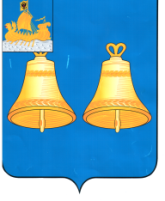 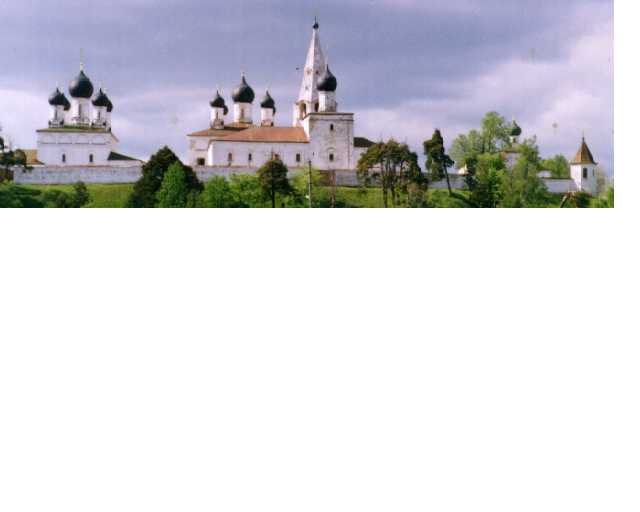 МАКАРЬЕВСКОГО МУНИЦИПАЛЬНОГО РАЙОНА КОСТРОМСКОЙ ОБЛАСТИАДМИНИСТРАЦИЯ МАКАРЬЕВСКОГО МУНИЦИПАЛЬНОГО РАЙОНАПОСТАНОВЛЕНИЕ № 138 от 03.07.2018О внесении изменений в постановление администрации Макарьевского муниципального района от 17.02.2016 № 23В целях приведения нормативных правовых актов в соответствие с федеральным законодательством с Федеральным законом от 25.12.2008 № 273-ФЗ «О противодействии коррупции»,  Указом Президента Российской Федерации от 01.07.2010 №821 «О комиссиях по соблюдению требований к служебному поведению федеральных государственных служащих и урегулированию конфликта интересов», руководствуясь Уставом Макарьевского муниципального района Костромской области администрация Макарьевского муниципального районаПОСТАНОВЛЯЕТ:1. Внести в положение о порядке сообщения муниципальными служащими администрации Макарьевского муниципального района Костромской области, о возникновении личной заинтересованности, которая приводит или может привести к конфликту интересов, утвержденное постановлением администрации Макарьевского муниципального района от 17.02.2016 №23, следующие изменения:1.1. В пункте 3 Положения после слов «интересов» дополнить словами «как только ему станет об этом известно».1.2. В пункте 8 Положения слова «Журнале регистрации уведомлений» заменить словами «Журнале учета уведомлений о возникновении личной заинтересованности при исполнении должностных обязанностей, которая приводит или может привести к конфликту интересов».1.3. Пункт 11 Положения изложить в следующей редакции:«11. В случае принятия решения Комиссией, предусмотренного подпунктом «б» пункта 10, Комиссия рекомендует муниципальному служащему или руководителю муниципального органа принять меры по урегулированию конфликта интересов или не допущению его возникновения».1.4.  Пункт 14 Положения изложить в следующей редакции:«14. В случае принятия решения Комиссией, предусмотренного подпунктом «в» пункта 10, Комиссия рекомендует руководителю муниципального органа применить к муниципальному служащему меры дисциплинарного воздействия  в соответствии с законодательством Российской Федерации».2. Контроль за исполнением настоящего постановления возложить на руководителя аппарата администрации Макарьевского муниципального района.3. Настоящее постановление вступает в силу со дня его официального опубликования.Глава Макарьевского муниципального района Костромской области 	            А.А. КомаровАдминистрация МАКАРЬЕВСКОГО муниципального РАЙОНАПОСТАНОВЛЕНИЕ№ 143 от 09.07.2018Об утверждении перечня муниципального имуществаМакарьевского муниципального района Костромской области, свободного от прав третьих лиц (за исключением имущественныхправ субъектов малого  и среднего предпринимательства), подлежащего предоставлению во владение и (или) пользование на долгосрочной основе субъектам малого и среднего предпринимательства и организациям, образующим инфраструктуру поддержки субъектов малого и среднего предпринимательстваВ соответствии с частями 4, 4.1 статьи 18 Федерального закона от 24.07.2007 N209-ФЗ "О развитии малого и среднего предпринимательства в Российской Федерации", Положением о порядке формирования, ведения и обязательного опубликования перечня муниципального имущества Макарьевского муниципального района Костромской области, свободного от прав третьих лиц (за исключением имущественных прав субъектов малого и среднего предпринимательства), подлежащего предоставлению во владение и (или) пользование на долгосрочной основе субъектам малого и среднего предпринимательства и организациям, образующим инфраструктуру поддержки субъектов малого и среднего предпринимательства, утвержденным постановлением администрации Макарьевского муниципального района Костромской области от 17.10.2017 №178, администрация Макарьевского муниципального района Костромской областиПОСТАНОВЛЯЕТ:1. Утвердить Перечень муниципального имущества Макарьевского муниципального района Костромской области, свободного от прав третьих лиц (за исключением имущественных прав субъектов малого и среднего предпринимательства), подлежащего предоставлению во владение и (или) пользование на долгосрочной основе субъектам малого и среднего предпринимательства и организациям, образующим инфраструктуру поддержки субъектов малого и среднего предпринимательства, согласно приложению.2. Признать утратившим силу распоряжение администрации Макарьевского муниципального района от 02.07.2013 N 270-РА "Об утверждении перечня муниципального имущества Макарьевского муниципального района, подлежащего передаче во владение и (или) в пользование субъектам малого и среднего предпринимательства и организациям, образующим инфраструктуру поддержки субъектов малого и среднего предпринимательства ".3. Настоящее решение вступает в силу со дня его официального опубликования.Глава Макарьевского муниципального района Костромской области                                                         А.А.КомаровПриложениек постановлению администрации Макарьевского муниципального районаКостромской областиот 09.07.2018  N 143Перечень  муниципального имущества Макарьевского муниципального района Костромской области, свободного от прав третьих лиц (за исключением имущественных прав субъектов малого и среднего предпринимательства),подлежащего предоставлению во владение и (или) пользование на долгосрочной основе субъектам малого и среднего предпринимательства и организациям, образующим инфраструктуру поддержки субъектов малого и среднего предпринимательстваАДМИНИСТРАЦИЯ МАКАРЬЕВСКОГО МУНИЦИПАЛЬНОГО РАЙОНАПОСТАНОВЛЕНИЕ№  144 от  09.07.2018О внесении изменений в административныйрегламент исполнения администрацией Макарьевского муниципального района муниципальной функции «Осуществлениемуниципального земельного контроля в Макарьевском муниципальном районе Костромской области»В целях приведения административного регламента исполнения администрацией Макарьевского муниципального района муниципальной функции «Осуществление муниципального земельного контроля в Макарьевском муниципальном районе Костромской области», утвержденного постановлением администрации Макарьевского муниципального района от 18.06.2012 №390(в редакции постановлений от 11.11.2014 №427,от 30.06.2016 №113, от 30.06.2017 №109, от 12.12.2017 №211), в соответствии с пунктом5 статьи 21 Федерального закона от 26 декабря 2008 года № 294-ФЗ «О защите прав юридических лиц и индивидуальных предпринимателей при осуществлении государственного контроля (надзора) и муниципального контроля», администрация Макарьевского муниципального районаПОСТАНОВЛЯЕТ:1.Внести в административный регламент «Осуществление муниципального земельного контроля в Макарьевском муниципальном районе Костромской области», утвержденный постановлением администрации Макарьевского муниципального района от 18.06.2012 № 390, следующие изменения:1.1. Пункт 9 раздела 1 дополнить подпунктом 8 следующего содержания:«8) привлекать Уполномоченного при Президенте Российской Федерации по защите прав предпринимателей либо уполномоченного по защите прав предпринимателей в субъекте Российской Федерации к участию в проверке.».2. Контроль исполнения постановления возложить на заместителя главы администрации – начальника управления по экономике, имущественным и земельным отношениям администрации Макарьевского муниципального района.3. Настоящее постановление вступает в силу с момента подписания и подлежит опубликованию.Глава Макарьевского муниципального района Костромской области		                                      А.А. Комаровадминистрация МАКАРЬЕВСКОГО муниципального РАЙОНАПОСТАНОВЛЕНИЕ№145 от 09.07.2018О признании утратившим силу постановления администрации Макарьевского муниципального района от 18.06.2012 № 381В соответствии со статьей 15 Федерального закона от 06.10.2003 № 131-ФЗ «Об общих принципах организации местного самоуправления в Российской Федерации», руководствуясь статьями 21, 23, 30 Устава Макарьевского муниципального района Костромской области, администрация Макарьевского муниципального района  ПОСТАНОВЛЯЕТ:       1. Признать утратившим силу постановление администрации Макарьевского муниципального района от 18.06.2012 № 381 «Об утверждении административного регламента предоставления муниципальной услуги администрацией Макарьевского муниципального района Костромской области «Предоставление в собственность бесплатно отдельным категориям граждан в соответствии с законом Костромской области от 21.10.2010 №672-4-ЗКО «О бесплатном предоставлении в собственность отдельным категориям граждан земельных участков на территории Костромской области земельных участков из состава земель, государственная собственность на которые не разграничена или находящихся в собственности муниципального образования для ведения личного подсобного хозяйства».      2. Контроль исполнения постановления возложить на заместителя главы администрации – начальника управления по экономике, имущественным и земельным отношениям администрации Макарьевского муниципального района.     3. Настоящее постановление вступает в силу с момента официального опубликования.Глава Макарьевского муниципального района Костромской области                                                         А.А. Комаровадминистрация  МАКАРЬЕВСКОГО муниципального РАЙОНАПОСТАНОВЛЕНИЕ№ 146 от 09.07.2018О проведении публичных слушаний по вопросу утверждения проекта внесения изменений в Правила землепользования и застройки Нежитинского сельскогопоселения Макарьевского муниципального районаВ целях приведения в соответствие с Градостроительным кодексом Российской Федерации, Федеральным законом от 06.10.2003 № 131-ФЗ «Об общих принципах организации местного самоуправления в Российской Федерации», Земельным кодексом Российской Федерации, Генеральным планом Нежитинского сельского поселения, в целях совершенствования порядка регулирования землепользования и застройки на соответствующих  территориях поселения, создания условий для планировки и устойчивого развития территории муниципального образования, обеспечения прав и законных интересов физических и юридических лиц, на основании протокола заседания комиссии по подготовке проектов внесений изменений в правила землепользования и застройки сельских поселений Макарьевского муниципального района от 02.02.2018  № 5, администрация Макарьевского муниципального района,ПОСТАНОВЛЯЕТ:1. Провести публичные слушания по вопросу утверждения проекта внесения изменений в Правила землепользования и застройки Нежитинского сельского поселения Макарьевского муниципального района Костромской области.2. Назначить дату и место проведения публичных слушаний на 10 сентября 2018 года:	- в 10:00 по адресу: Костромская обл., Макарьевский район, с. Нежитино, ул. Центральная, д.65 (здание администрации);3. Утвердить состав рабочей группы по подготовке и проведению публичных слушаний по проекту внесения изменений в Правила землепользования и застройки Нежитинского сельского поселения Макарьевского муниципального района Костромской области (Приложение).             4. Опубликовать проект внесения изменений в Правила землепользования и застройки Нежитинского  сельского поселения Макарьевского муниципального района Костромской области на официальном сайте Макарьевского муниципального района  www.makariev.ru в сети интернет и на официальном  сайте Нежитинского сельского поселения http://нежитино.рф.5. Контроль исполнения оставляю за собой.6. Данное постановление вступает в силу со дня  опубликования.Глава Макарьевского муниципального  района Костромской области                                       А.А. КомаровПриложение к постановлению администрации Макарьевского  муниципального районаот 09.07.2018 № 146СОСТАВРабочей группы по подготовке и проведению публичных слушаний по проекту внесения измененийв Правила землепользования и застройки Нежитинского сельского поселения Макарьевского муниципального районаАДМИНИСТРАЦИя МАКАРЬЕВСКОГО муниципального РАЙОНА        ПОСТАНОВЛЕНИЕ№ 154 от 16.07.2018О внесении изменений в Устав Муниципального казенного общеобразовательного учреждения Горчухинской средней общеобразовательной школы Макарьевского муниципального района Костромской областиВ соответствии с Гражданским кодексом Российской Федерации, Законом Российской Федерации от 29.12.2012 N 273-ФЗ (ред. от 29.12.2017) "Об образовании в Российской Федерации", Федеральным Законом от 21 января 1996 года № 7-ФЗ «О некоммерческих организациях»,  руководствуясь статьями 21, 23, 30 Устава Макарьевского муниципального района, Порядком принятия решения о создании, реорганизации, изменения типа и ликвидации муниципальных казенных, бюджетных учреждений, а также утверждения уставов муниципальных казенных, бюджетных учреждений и внесения в них изменений, утвержденного постановлением администрации Макарьевского муниципального района Костромской области от 09.12.2011 №824, администрация Макарьевского муниципального района,П О С Т А Н О В Л Я Е Т:1. Утвердить прилагаемые изменения  в Устав Муниципального казенного общеобразовательного учреждения Горчухинской средней общеобразовательной школы Макарьевского муниципального района Костромской области  (далее учреждение), утвержденного постановление администрации Макарьевского муниципального района Костромской области от 23.12.2015  № 218.2. Уполномочить  директора  учреждения Крюкову Елену Александровну    на совершение  юридических  действий  по государственной  регистрации указанных изменений.3. Директору  учреждения  обеспечить  государственную  регистрацию  указанных изменений в установленном законом порядке.4. Контроль исполнения постановления возложить на заместителя главы администрации Макарьевского муниципального района, курирующего вопросы социальной сферы.5. Настоящее постановление вступает в силу со дня официального опубликования.Глава  Макарьевского муниципального района Костромской  области	               А.А.КомаровПриложение утверждено  постановлением администрацииМакарьевского муниципального района Костромской области от 16.07.2018 № 154Изменения в устав Муниципального казенного общеобразовательного  учреждения Горчухинской средней общеобразовательной школы Макарьевского муниципального района Костромской области, утвержденный постановлением администрации Макарьевского муниципального района Костромской области от 23.12.2015  № 218, зарегистрированного Межрайонной инспекцией № 3 по Костромской области ФНС России 24.12.2015 1. Пункт 1.6 раздела 1 изложить в следующей редакции:«1.6. Тип образовательной организации в соответствии с Федеральным законом от 29 декабря 2012 года «273-ФЗ «Об образовании в Российской Федерации» - общеобразовательная организация».2. Пункт 3.12 раздела 3 изложить в следующей редакции:«3.12. Органами коллегиального управления Учреждением являются: Управляющий совет, Педагогический совет, Общее собрание (конференция) работников Учреждения.В целях учета мнения обучающихся и родителей (законных представителей) несовершеннолетних обучающихся по вопросам управления образовательной организацией и при принятии образовательной организацией локальных нормативных актов, затрагивающих их права и законные интересы, по инициативе обучающихся, родителей (законных представителей) несовершеннолетних обучающихся в Учреждении создаются Совет обучающихся и Родительский совет».3. В пункте 3.21 раздела 3 в первом абзаце слово «коллегиальным» исключить.4. Раздел 5 дополнить пунктами 5.12; 5.13 и 5.14 следующего содержания: «5.12. В Учреждении наряду с должностями педагогических работников предусматриваются должности инженерно-технических, административно-хозяйственных, производственных, учебно-вспомогательных, медицинских и иных работников, осуществляющих вспомогательные функции.Право на занятие этих должностей имеют лица, отвечающие квалификационным требованиям, указанным в квалификационных справочниках, и (или) профессиональным стандартам.5.13. Прием на работу в Учреждение осуществляется на основании трудового договора, оформленного в соответствии с трудовым законодательством Российской Федерации.5.14. Трудовые права и обязанности работников Учреждения, не являющихся педагогическими работниками, устанавливаются законодательством Российской Федерации, правилами внутреннего трудового распорядка и иными локальными актами Учреждения, должностными инструкциями и трудовыми договорами».5. Пункт 10.2 раздела 10 изложить в следующей редакции:«10.2. Локальные акты, регламентирующие деятельность Учреждения, разрабатываются и принимаются на основе Положения о порядке разработки и принятия локальных нормативных актов Учреждения. Локальные акты Учреждения действуют только в пределах самого Учреждения и не могут регулировать отношения, складывающиеся вне его.Принятие локальных актов проходит следующие стадии:- решение о необходимости приятия локального акта принимает директор или компетентный оран Учреждения.- решение оформляется приказом директора Учреждения.- приказ определяет предмет локального акта, цели, сроки его разработки, должностное лицо, ответственное за подготовку проекта, порядок согласования с другими компетентными органами Учреждения и должностными лицами.- проект локального акта рассматривается и обсуждается среди тех участников образовательного процесса, чьи интересы он затрагивает. Формами представления проекта на обсуждение могут быть размещение на информационном стенде, сайте Учреждения, направление проекта, проведение соответствующего собрания с коллективным обсуждением.- в результате обсуждения, внесения изменений, дополнений принимается окончательная редакция проекта локального акта Учреждения. Решение о принятии правомочно, если в обсуждении проекта приняли участие не менее 2/3 и за него проголосовали более половины лиц, уполномоченных на рассмотрение проекта.- при принятии локального акта затрагивающего права и интересы обучающихся и работников учитывается мнение совета обучающихся, родительского совета, а в случаях и порядке, установленном трудовым законодательством представительных органов работников.- директор Учреждения приказом утверждает локальный акт.Локальные акты Учреждения вводятся в действие в срок, указанный в приказе об их утверждении, а если этот срок не указан, то в день их утверждения.Локальные акты подлежат размещению на официальном сайте Учреждения в соответствии с законодательством».АДМИНИСТРАЦИя МАКАРЬЕВСКОГО муниципального РАЙОНАПОСТАНОВЛЕНИЕ№ 155 от 16.07.2018О внесении изменений в Устав муниципального казенного общеобразовательного учреждения Усть-Нейской средней общеобразовательной школы Макарьевского муниципального района Костромской областиВ соответствии с Гражданским кодексом Российской Федерации, Законом Российской Федерации от 29.12.2012 N 273-ФЗ (ред. от 29.12.2017) "Об образовании в Российской Федерации", Федеральным Законом от 21 января 1996 года № 7-ФЗ «О некоммерческих организациях»,  руководствуясь статьями 21, 23, 30 Устава Макарьевского муниципального района, Порядком принятия решения о создании, реорганизации, изменения типа и ликвидации муниципальных казенных, бюджетных учреждений, а также утверждения уставов муниципальных казенных, бюджетных учреждений и внесения в них изменений, утвержденного постановлением администрации Макарьевского муниципального района Костромской области от 09.12.2011 №824, администрация Макарьевского муниципального района,П О С Т А Н О В Л Я Е Т:1. Утвердить прилагаемые изменения  в Устав муниципального казенного общеобразовательного учреждения Усть-Нейской  средней общеобразовательной школы Макарьевского муниципального района Костромской области  (далее учреждение), утвержденного постановление администрации Макарьевского муниципального района Костромской области от 23.12.2015 года   №222 .2. Уполномочить  директора  учреждения Торопову Ирину Николаевну    на совершение  юридических  действий  по государственной  регистрации указанных изменений.3. Директору  учреждения  обеспечить  государственную  регистрацию  указанных изменений в установленном законом порядке.4. Контроль исполнения постановления возложить на заместителя главы администрации Макарьевского муниципального района, курирующего вопросы социальной сферы.5. Настоящее постановление вступает в силу со дня официального опубликования.Глава  Макарьевского муниципального района Костромской  области	                          А.А.Комаров Приложение утверждено  постановлением администрацииМакарьевского муниципального района Костромской области от 16.07.2018 № 155Изменения в устав муниципального казенного общеобразовательного учреждения Усть-Нейской  средней общеобразовательной школы Макарьевского муниципального района Костромской области, утвержденный постановлением администрации Макарьевского муниципального района Костромской области от 23.12.2015 года № 222, зарегистрированного межрайонной инспекцией №3 по Костромской области ФНС России  25.12.2015 года  1. Пункт 1.6 раздела 1 изложить в следующей редакции:«1.6. Тип образовательной организации в соответствии с Федеральным законом от 29 декабря 2012 года «273-ФЗ «Об образовании в Российской Федерации» - общеобразовательная организация».2. Пункт 3.12 раздела 3 изложить в следующей редакции:«3.12. Органами коллегиального управления Учреждением являются: Управляющий совет, Педагогический совет, Общее собрание (конференция) работников Учреждения.В целях учета мнения обучающихся и родителей (законных представителей) несовершеннолетних обучающихся по вопросам управления образовательной организацией и при принятии образовательной организацией локальных нормативных актов, затрагивающих их права и законные интересы, по инициативе обучающихся, родителей (законных представителей) несовершеннолетних обучающихся в Учреждении создаются Совет обучающихся и Родительский совет».3. В пункте 3.21 раздела 3 в первом абзаце слово «коллегиальным» исключить.4. Раздел 5 дополнить пунктами 5.12; 5.13 и 5.14 следующего содержания: «5.12. В Учреждении наряду с должностями педагогических работников предусматриваются должности инженерно-технических, административно-хозяйственных, производственных, учебно-вспомогательных, медицинских и иных работников, осуществляющих вспомогательные функции.Право на занятие этих должностей имеют лица, отвечающие квалификационным требованиям, указанным в квалификационных справочниках, и (или) профессиональным стандартам.5.13. Прием на работу в Учреждение осуществляется на основании трудового договора, оформленного в соответствии с трудовым законодательством Российской Федерации.5.14. Трудовые права и обязанности работников Учреждения, не являющихся педагогическими работниками, устанавливаются законодательством Российской Федерации, правилами внутреннего трудового распорядка и иными локальными актами Учреждения, должностными инструкциями и трудовыми договорами».5. Пункт 10.2 раздела 10 изложить в следующей редакции:«10.2. Локальные акты, регламентирующие деятельность Учреждения, разрабатываются и принимаются на основе Положения о порядке разработки и принятия локальных нормативных актов Учреждения. Локальные акты Учреждения действуют только в пределах самого Учреждения и не могут регулировать отношения складывающиеся вне его.Принятие локальных актов проходит следующие стадии:- решение о необходимости приятия локального акта принимает директор или компетентный оран Учреждения.- решение оформляется приказом директора Учреждения.- приказ определяет предмет локального акта, цели, сроки его разработки, должностное лицо ответственное за подготовку проекта, порядок согласования с другими компетентными органами Учреждения и должностными лицами.- проект локального акта рассматривается и обсуждается среди тех участников образовательного процесса, чьи интересы он затрагивает. Формами представления проекта на обсуждение могут быть размещение на информационном стенде, сайте Учреждения, направление проекта, проведение соответствующего собрания с коллективным обсуждением.- в результате обсуждения, внесения изменений, дополнений принимается окончательная редакция проекта локального акта Учреждения. Решение о принятии правомочно, если в обсуждении проекта приняли участие не менее 2/3 и за него проголосовали более половины лиц, уполномоченных на рассмотрение проекта.- при принятии локального акта затрагивающего права и интересы обучающихся и работников учитывается мнение совета обучающихся, родительского совета, а в случаях и порядке, установленном трудовым законодательством представительных органов работников.- директор Учреждения приказом утверждает локальный акт.Локальные акты Учреждения вводятся в действие в срок, указанный в приказе об их утверждении, а если этот срок не указан, то в день их утверждения.Локальные акты подлежат размещению на официальном сайте Учреждения в соответствии с законодательством».АДМИНИСТРАЦИя МАКАРЬЕВСКОГО муниципального РАЙОНАПОСТАНОВЛЕНИЕ№ 156 от 16.07.2018О внесении изменений в Устав муниципальногоказенного общеобразовательного учреждения Селезеневской основной общеобразовательнойшколы поселка Лопаты Макарьевского муниципального района Костромской областиВ соответствии с Гражданским кодексом Российской Федерации, Законом Российской Федерации от 29.12.2012 N 273-ФЗ (ред. от 29.12.2017) "Об образовании в Российской Федерации", Федеральным Законом от 21 января 1996 года № 7-ФЗ «О некоммерческих организациях»,  руководствуясь статьями 21, 23, 30 Устава Макарьевского муниципального района, Порядком принятия решения о создании, реорганизации, изменения типа и ликвидации муниципальных казенных, бюджетных учреждений, а также утверждения уставов муниципальных казенных, бюджетных учреждений и внесения в них изменений, утвержденного постановлением администрации Макарьевского муниципального района Костромской области от 09.12.2011 №824, администрация Макарьевского муниципального района,П О С Т А Н О В Л Я Е Т:1. Утвердить прилагаемые изменения  в Устав муниципального казенного общеобразовательного учреждения Селезеневской основной общеобразовательной школы поселка Лопаты Макарьевского муниципального района Костромской области  (далее учреждение), утвержденного постановление администрации Макарьевского муниципального района Костромской области от 21 декабря 2015 года  № 206 .2. Уполномочить  директора  учреждения Голушкову Светлану Вячеславовну   на совершение  юридических  действий  по государственной  регистрации указанных изменений.3. Директору  учреждения  обеспечить  государственную  регистрацию  указанных изменений в установленном законом порядке.4. Контроль исполнения постановления возложить на заместителя главы администрации Макарьевского муниципального района, курирующего вопросы социальной сферы.5. Настоящее постановление вступает в силу со дня официального опубликования.Глава  Макарьевского муниципального района Костромской  области	                          А.А.КомаровПриложение утверждено  постановлением администрацииМакарьевского муниципального района Костромской области от 16.07.2018 № 156Изменения в устав муниципального казенного общеобразовательного учреждения Селезеневской основной  общеобразовательной школы поселка ЛопатыМакарьевского муниципального района Костромской области, утвержденный постановлением администрации Макарьевского муниципального района Костромской области от 21 декабря 2015 года  № 206, зарегистрированного межрайонной инспекцией №3 по Костромской области ФНС России 24 декабря 2015 года1. Пункт 1.6 раздела 1 изложить в следующей редакции:«1.6. Тип образовательной организации в соответствии с Федеральным законом от 29 декабря 2012 года «273-ФЗ «Об образовании в Российской Федерации» - общеобразовательная организация».2. Пункт 3.12 раздела 3 изложить в следующей редакции:«3.12. Органами коллегиального управления Учреждением являются: Управляющий совет, Педагогический совет, Общее собрание (конференция) работников Учреждения.В целях учета мнения обучающихся и родителей (законных представителей) несовершеннолетних обучающихся по вопросам управления образовательной организацией и при принятии образовательной организацией локальных нормативных актов, затрагивающих их права и законные интересы, по инициативе обучающихся, родителей (законных представителей) несовершеннолетних обучающихся в Учреждении создаются Совет обучающихся и Родительский совет».3. В пункте 3.21 раздела 3 в первом абзаце слово «коллегиальным» исключить.4. Раздел 5 дополнить пунктами 5.12; 5.13 и 5.14 следующего содержания: «5.12. В Учреждении наряду с должностями педагогических работников предусматриваются должности инженерно-технических, административно-хозяйственных, производственных, учебно-вспомогательных, медицинских и иных работников, осуществляющих вспомогательные функции.Право на занятие этих должностей имеют лица, отвечающие квалификационным требованиям, указанным в квалификационных справочниках, и (или) профессиональным стандартам.5.13. Прием на работу в Учреждение осуществляется на основании трудового договора, оформленного в соответствии с трудовым законодательством Российской Федерации.5.14. Трудовые права и обязанности работников Учреждения, не являющихся педагогическими работниками, устанавливаются законодательством Российской Федерации, правилами внутреннего трудового распорядка и иными локальными актами Учреждения, должностными инструкциями и трудовыми договорами».5. Пункт 10.2 раздела 10 изложить в следующей редакции:«10.2. Локальные акты, регламентирующие деятельность Учреждения, разрабатываются и принимаются на основе Положения о порядке разработки и принятия локальных нормативных актов Учреждения. Локальные акты Учреждения действуют только в пределах самого Учреждения и не могут регулировать отношения складывающиеся вне его.Принятие локальных актов проходит следующие стадии:- решение о необходимости приятия локального акта принимает директор или компетентный оран Учреждения.- решение оформляется приказом директора Учреждения.- приказ определяет предмет локального акта, цели, сроки его разработки, должностное лицо ответственное за подготовку проекта, порядок согласования с другими компетентными органами Учреждения и должностными лицами.- проект локального акта рассматривается и обсуждается среди тех участников образовательного процесса, чьи интересы он затрагивает. Формами представления проекта на обсуждение могут быть размещение на информационном стенде, сайте Учреждения, направление проекта, проведение соответствующего собрания с коллективным обсуждением.- в результате обсуждения, внесения изменений, дополнений принимается окончательная редакция проекта локального акта Учреждения. Решение о принятии правомочно, если в обсуждении проекта приняли участие не менее 2/3 и за него проголосовали более половины лиц, уполномоченных на рассмотрение проекта.- при принятии локального акта затрагивающего права и интересы обучающихся и работников учитывается мнение совета обучающихся, родительского совета, а в случаях и порядке, установленном трудовым законодательством представительных органов работников.- директор Учреждения приказом утверждает локальный акт.Локальные акты Учреждения вводятся в действие в срок, указанный в приказе об их утверждении, а если этот срок не указан, то в день их утверждения.Локальные акты подлежат размещению на официальном сайте Учреждения в соответствии с законодательством».аявителя - юридического лица, а также номер (номера) контактного телефона, адрес (адреса) электронной почты (при наличии) и почтовый адрес, по которым должен быть направлен ответ заявителю;3) сведения об обжалуемых решениях и действиях (бездействии) Администрации, предоставляющего муниципальную услугу, должностного лица Администрации, предоставляющего муниципальную услугу, либо муниципального служащего, МФЦ, работника МФЦ, привлекаемых организаций, их работников;4) доводы, на основании которых заявитель не согласен с решением и действием (бездействием) Администрации, должностного лица  Администрации, либо муниципального служащего, МФЦ, работника МФЦ, привлекаемых организаций, их работников. 82. При рассмотрении жалобы заявитель имеет право:1) представлять документы (их копии), подтверждающие доводы заявителя, либо обращаться с просьбой об их истребовании, в том числе в электронной форме;2) знакомиться с документами и материалами, касающимися рассмотрения жалобы, если это не затрагивает права, свободы и законные интересы других лиц, и если в указанных документах и материалах не содержатся сведения, составляющие государственную или иную охраняемую федеральным законом тайну;3) получать в письменной форме и по желанию заявителя в электронной форме ответ по существу поставленных в жалобе вопросов;4) обращаться с заявлением о прекращении рассмотрения жалобы.83. Жалоба, поступившая в Администрацию, МФЦ, учредителю МФЦ, привлекаемые организации подлежит рассмотрению в течение пятнадцати рабочих дней со дня ее регистрации, а в случае обжалования отказа Администрации, МФЦ, привлекаемой организации  в приеме документов у заявителя либо в исправлении допущенных опечаток и ошибок или в случае обжалования нарушения установленного срока таких исправлений - в течение пяти рабочих дней со дня ее регистрации. 84. Основания для приостановления рассмотрения жалобы отсутствуют.85. Ответ на жалобу не дается в случаях, если в ней (указываются основания, установленные соответствующим нормативным правовым актом Администрации):1) не указаны фамилия заявителя, направившего жалобу, и адрес, по которому должен быть направлен ответ;2) содержатся нецензурные либо оскорбительные выражения, угрозы жизни, здоровью и имуществу должностного лица, а также членов его семьи (жалоба остается без ответа по существу поставленных в ней вопросов, при этом заявителю, направившему жалобу, сообщается о недопустимости злоупотребления правом);3) текст не поддается прочтению (жалоба не подлежит рассмотрению, о чем в течение трех дней со дня регистрации сообщается заявителю, направившему жалобу, если его фамилия и адрес поддаются прочтению);4) содержится вопрос, на который заявителю неоднократно давались письменные ответы по существу в связи с ранее направляемыми жалобами, и при этом в жалобе не приводятся новые доводы или обстоятельства. Руководитель ОМСУ, МФЦ, учредитель МФЦ, привлекаемой организации вправе принять решение о безосновательности очередной жалобы и прекращении переписки с заявителем по данному вопросу при условии, что указанная жалоба и ранее направляемые жалобы направлялись в один и тот же государственный орган или одному и тому же должностному лицу. О данном решении уведомляется заявитель, направивший жалобу.86. По результатам рассмотрения жалобы принимается одно из следующих решений:1) жалоба удовлетворяется, в том числе в форме отмены принятого решения, исправления допущенных опечаток и ошибок в выданных в результате предоставления муниципальной услуги документах, возврата заявителю денежных средств, взимание которых не предусмотрено нормативными правовыми актами Российской Федерации, нормативными правовыми актами Костромской области, муниципальными нормативными актами;2) в удовлетворении жалобы отказывается.87. Не позднее дня, следующего за днем принятия решения, заявителю в письменной форме и по желанию заявителя в электронной форме направляется мотивированный ответ о результатах рассмотрения жалобы.88. В случае установления в ходе или по результатам рассмотрения жалобы признаков состава административного правонарушения или преступления должностное лицо, работник, наделенные полномочиями по рассмотрению жалоб, незамедлительно направляет имеющиеся материалы в органы прокуратуры и в органы, уполномоченные составлять протоколы об административных правонарушениях в соответствии с нормативными правовыми актами Костромской области, муниципальными правовыми актами.Приложение № 1к административному регламентупредоставления администрацией Макарьевского муниципального района Костромской области муниципальнойуслуги по предоставлению земельных участков,находящихся в муниципальной собственности,и земельных участков, государственнаясобственность на которые не разграничена,в собственность или аренду на торгахИнформация о месте нахождения, справочных телефонах, графике работы, адресах официальных сайтов в сети Интернет, адресах электронной почты администрации Макарьевского муниципального района Костромской области и МФЦГрафик работы  (Администрации Макарьевского муниципального района)График работы областного государственного казенного учреждения «Многофункциональный центр предоставления государственный и муниципальных услуг населению» (МФЦ) Адрес местонахождения главного, дополнительных офисов, филиалов МФЦПриложение № 2к административному регламентупредоставления администрацией Макарьевского муниципального района Костромской области муниципальнойуслуги по предоставлению земельных участков,находящихся в муниципальной собственности,и земельных участков, государственнаясобственность на которые не разграничена,в собственность или аренду на торгах(заявитель - гражданин)(заявитель - юридическое лицо/индивидуальный предприниматель)Заявление о предоставлении земельного участкаПрошу провести аукцион по продаже земельного участка (на право заключения договора аренды земельного участка) (нужное подчеркнуть) с кадастровым номером: ___________________________________________________________________________,имеющего местоположение: _____________________________________________________________________________________________________________________________, (указывается район (городской округ), сельское поселение, улица, дом, литер)площадью ____________ кв. м, для использования в целях: ___________________________________________________________________________________________________.Заявителю известно, что в соответствии с пп. 4 п. 1 ст. 6 Федерального закона от 27.07.2006 № 152-ФЗ «О персональных данных» администрация Макарьевского муниципального района осуществляет обработку персональных данных субъекта персональных данных, указанных в заявлении, в целях и объеме, необходимых для предоставления муниципальной услуги.К заявлению прилагаются следующие документы:1. ___________________________________________________________________Способ получения документов, сопровождающих предоставление муниципальной услуги:_______________________________________________________Способ предоставления результата рассмотрения заявления:лично почтойчерез МФЦ (при наличии соглашения с МФЦ)________________		      ______________________	     «___» ________ 20__ г.        (подпись                                    (расшифровка        заявителя)                                      подписи)Приложение № 3к административному регламенту предоставления администрацией Макарьевского муниципального района Костромской области муниципальной услуги по предоставлению земельных участков,находящихся в муниципальной собственности,и земельных участков, государственнаясобственность на которые не разграничена,в собственность или аренду на торгахБлок-схема предоставления муниципальной услуги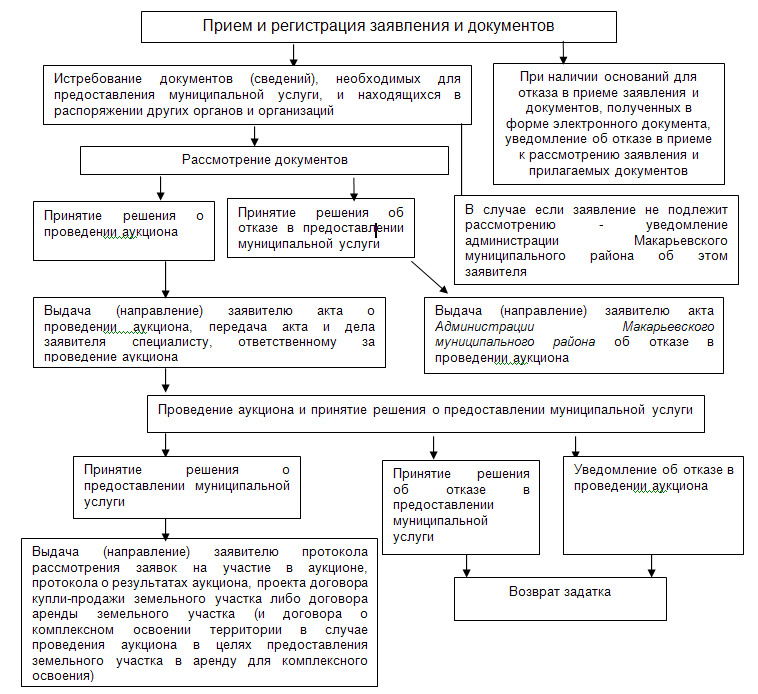 аДМИНИСТРАЦИЯ МАКАРЬЕВСКОГО муниципального РАЙОНАПОСТАНОВЛЕНИЕ№ 166 от 25.07.2018Об утверждении перечней земельных участков, предназначенных для предоставления отдельным категориям граждан в собственность бесплатноВ соответствии со ст. 3 Закона Костромской области от 22 апреля 2015 года № 668-5-ЗКО «О предоставлении земельных участков отдельным категориям граждан в собственность бесплатно», постановлением администрации Костромской области от 27 июля 2015 года № 268-а «О порядке формирования, утверждения и опубликования (размещения) перечней земельных участков, предназначенных для предоставления гражданам в собственность бесплатно», со ст. 11 Земельного кодекса РФ от 25.10.2001 г. № 136-ФЗ, Федеральным законом от 25.10.2001 г. № 137-ФЗ «О введении в действие Земельного кодекса Российской Федерации», ст.ст. 10, 23, 30 Устава Макарьевского муниципального района Костромской области, администрация Макарьевского муниципального района					П О С Т А Н О В Л Я Е Т:1. Утвердить перечень земельных участков, предназначенных для индивидуального жилищного строительства на территории Макарьевского района отдельным категориям граждан в собственность бесплатно, (Приложение №1).2. Утвердить перечень земельных участков, расположенных за пределами границ населенных пунктов Макарьевского района предназначенных для ведения личного подсобного хозяйства, отдельным категориям граждан в собственность бесплатно, (Приложение №2).3. Настоящее постановление вступает в силу с момента его подписания и подлежит официальному опубликованию.Глава Макарьевского муниципального района Костромской области                             А.А. КомаровПриложение № 1 к постановлению администрации Макарьевского муниципального района от 25.07.2018 № 166Перечень земельных участков, предназначенных для индивидуального жилищного строительства на территории Макарьевского района отдельным категориям граждан в собственность бесплатно Приложение № 2 к постановлению администрации Макарьевского муниципального района от 25.07.2018  № 166Перечень земельных участков, расположенных за пределами границ населенных пунктов Макарьевского района, предназначенных для ведения личного подсобного хозяйства отдельным категориям граждан в собственность бесплатно АДМИНИСТРАЦИЯ МАКАРЬЕВСКОГО муниципального РАЙОНАПОСТАНОВЛЕНИЕ№ 167 от 26.07.2018Об утверждении отчета об исполнении бюджетаМакарьевского муниципального района за 1 полугодие  2018 годаВ соответствии со ст.23 Устава Макарьевского муниципального района Костромской области, в целях исполнения статьи 264.2 Бюджетного Кодекса РФ, администрация Макарьевского муниципального района П О С Т А Н О В Л Я Е Т:1. Утвердить отчет об исполнении бюджета Макарьевского муниципального района за 1 полугодие  2018 года: по расходам в сумме 132 315 470 рублей 69 копеек,  по доходам в сумме  137 654 165 рублей 17 копеек, с профицитом  5 338 694 рубля 48 копеек и со следующими показателями:1.1. доходов бюджета Макарьевского муниципального района за 1 полугодие 2018 года по кодам классификации доходов бюджетов согласно приложения №1 к настоящему постановлению;1.2. доходов бюджета Макарьевского муниципального района по кодам видов доходов,  подвидов доходов классификации операций сектора государственного управления, относящихся к доходам бюджета согласно приложения №2 к настоящему постановлению;1.3. расходов бюджета Макарьевского муниципального района по разделам, подразделам  функциональной классификации расходов бюджетов РФ за 1 полугодие 2018 года согласно приложения №3 к настоящему постановлению;1.4. расходов бюджета Макарьевского муниципального района по ведомственной структуре расходов согласно приложения №4 к настоящему постановлению;1.5 источников финансирования дефицита бюджета Макарьевского муниципального района по кодам классификации источников финансирования дефицитов бюджета за 1 полугодие 2018 года согласно приложению №5 к настоящему постановлению;1.6 источников финансирования дефицита бюджета Макарьевского муниципального района за 1 полугодие 2018 года по кодам групп, подгрупп, статей, видов источников финансирования дефицитов бюджетов классификации операций сектора государственного управления, относящихся к источникам финансирования дефицитов бюджетов согласно приложению №6 к настоящему постановлению.2. Финансовому управлению администрации Макарьевского муниципального района направить утвержденный отчет об исполнении бюджета Макарьевского муниципального района за 1 полугодие 2018 года в Собрание депутатов Макарьевского муниципального района Костромской области и ревизионную комиссию Макарьевского муниципального района Костромской области.3. Настоящее постановление вступает в силу со дня его официального опубликования. Глава Макарьевского муниципального района Костромской области                                       А.А. Комаровадминистрация МАКАРЬЕВСКОГО муниципального РАЙОНАПОСТАНОВЛЕНИЕ№ 168 от 27.07.2018О внесении изменений в постановление администрацииМакарьевского муниципального района от 01.08.2014 № 294В соответствии со статьей 179 Бюджетного кодекса Российской  Федерации, руководствуясь статьями 23, 30 Устава Макарьевского муниципального района  Костромской области, постановлением администрации Макарьевского муниципального района от 15.05.2014 №181 «Об утверждении Порядка принятия решений о разработке муниципальных программ Макарьевского муниципального района, их формирования, реализации и проведения оценки эффективности их реализации» и рассмотрев  предложения: отдела архитектуры, строительства и инфраструктуры от 26.07.2018 г №27 «О разработке муниципальной программы и включении в перечень программ», администрация Макарьевского муниципального районаПОСТАНОВЛЯЕТ:1. Внести в приложение к постановлению администрации Макарьевского муниципального района от 01.08.2014 №294 «Об утверждении в новой редакции Перечня муниципальных программ Макарьевского муниципального района» следующие изменения:- дополнить строкой 15 согласно приложения.2. Контроль исполнения настоящего постановления возложить на  заместителя главы администрации – начальника управления по экономике, имущественным и земельным отношениям администрации Макарьевского муниципального района Костромской области.3. Настоящее постановление вступает в силу со дня его подписания и подлежит официальному опубликованию.Глава Макарьевского  муниципального района Костромской области                                   А.А. КомаровПриложение К постановлению администрации  Макарьевского муниципального района от 27.07.2018 № 168УЧРЕДИТЕЛИ: Собрание депутатов и администрация Макарьевского муниципального районаТираж:   35  экз.                      наш адрес: . Макарьев,  пл. Революции, д. 8                           цена: бесплатноN п/пНомер в реестре имуществаСтруктурированный адрес объектаСтруктурированный адрес объектаСтруктурированный адрес объектаСтруктурированный адрес объектаN п/пНомер в реестре имуществаАдрес (местоположение) объектаНаименование субъекта РФНаименование муниципального районаНаименование городского поселения/сельского поселения1234561-Костромская обл., г.МакарьевКостромская областьМакарьевский районгородское поселение город Макарьев2-Костромская обл., г.МакарьевКостромская областьМакарьевский районгородское поселение город Макарьев3-Костромская обл., г.МакарьевКостромская областьМакарьевский районгородское поселение город МакарьевСтруктурированный адрес объектаСтруктурированный адрес объектаСтруктурированный адрес объектаСтруктурированный адрес объектаСтруктурированный адрес объектаСтруктурированный адрес объектаВид населенного пунктаНаименование населенного пунктаТип элемента планировочной структурыНаименование элемента планировочной структурыТип элемента улично-дорожной сетиНаименование элемента улично-дорожной сети789101112городМакарьев--улицаЮрьевецкаягородМакарьев--улицаЛеснаягородМакарьев--улицаЗатонскаяСтруктурированный адрес объектаСтруктурированный адрес объектаВид объекта недвижимостиСведения о недвижимом имуществе или его частиСведения о недвижимом имуществе или его частиНомер дома (включая литер)Тип и номер корпуса, строения, владенияВид объекта недвижимостиКадастровый номерКадастровый номерНомер дома (включая литер)Тип и номер корпуса, строения, владенияВид объекта недвижимостиНомерТип (кадастровый, условный, устаревший13141516175зданиепомещение44:09:160230:286кадастровый2зданиездание44:09:160245:299кадастровый15 лит.Азданиездание44:09:160216:44кадастровыйСведения о недвижимом имуществе или его частиСведения о недвижимом имуществе или его частиСведения о недвижимом имуществе или его частиСведения о недвижимом имуществе или его частиСведения о недвижимом имуществе или его частиНомер части объекта недвижимости согласно сведениям ГКНОсновная характеристика объекта недвижимостиОсновная характеристика объекта недвижимостиОсновная характеристика объекта недвижимостиНаименование объекта учетаНомер части объекта недвижимости согласно сведениям ГКНТип (площадь - для земельных участков, зданий, помещений; протяженность, объем, площадь, т.п. - для сооружений, и т.п. согласно проектной документации - для объектов незавершенного строительства)Фактическое значение/проектируемое значение (для объектов незавершенного строительства)Единица измерения (для площади - кв. м, для протяженности - м)Наименование объекта учета18192021221площадь67кв. мпомещение-площадь53,5кв. мздание (столовая)-площадь406,7кв. мздание (пристройка к цеху)Сведения о движимом имуществеСведения о движимом имуществеСведения о движимом имуществеСведения о движимом имуществеСведения о движимом имуществеСведения о движимом имуществеТип: оборудование, машины, механизмы, установки, транспортные средства, инвентарь, инструменты, иноеГосударственный регистрационный знак (при наличии)Наименование объекта учетаМарка, модельГод выпускаКадастровый номер объекта недвижимого имущества, в том числе земельного участка, в (на) котором расположен объект232425262728------Сведения о праве аренды или безвозмездного пользованияСведения о праве аренды или безвозмездного пользованияСведения о праве аренды или безвозмездного пользованияСведения о праве аренды или безвозмездного пользованияСведения о праве аренды или безвозмездного пользованияОрганизации, образующей инфраструктуру поддержки субъектов малого и среднего предпринимательстваОрганизации, образующей инфраструктуру поддержки субъектов малого и среднего предпринимательстваОрганизации, образующей инфраструктуру поддержки субъектов малого и среднего предпринимательстваОрганизации, образующей инфраструктуру поддержки субъектов малого и среднего предпринимательстваОрганизации, образующей инфраструктуру поддержки субъектов малого и среднего предпринимательстваПравообладательПравообладательПравообладательДокументы основаниеДокументы основаниеПолное наименованиеОГРНИННДата заключения договораДата окончания действия договора2930313233-----Сведения о праве аренды или безвозмездного пользованияСведения о праве аренды или безвозмездного пользованияСведения о праве аренды или безвозмездного пользованияСведения о праве аренды или безвозмездного пользованияСведения о праве аренды или безвозмездного пользованияСубъекта малого и среднего предпринимательстваСубъекта малого и среднего предпринимательстваСубъекта малого и среднего предпринимательстваСубъекта малого и среднего предпринимательстваСубъекта малого и среднего предпринимательстваПравообладательПравообладательПравообладательДокументы основаниеДокументы основаниеПолное наименованиеОГРНИННДата заключения договораДата окончания действия договора3435363738Открытое акционерное общество «Макарьевское»1024401635026441600076010.06.200210.06.2025-----Председатель:Комаров Алексей Александрович- глава Макарьевского муниципального районаЗаместитель председателя:Заместитель председателя:Коновалова Светлана Алексеевна- глава Нежитинского сельского поселения Макарьевского муниципального районаЧлены:Анисимова Татьяна Дмитриевнаа- главный специалист администрации Нежитинского сельского поселенияСкляренко Вика Александровна- главный специалист администрации Нежитинского сельского поселенияБоричев Юрий Александрович- депутат совета депутатов Нежитинского сельского поселения Макарьевского муниципального районаШабарова Вера Николаевна- заместитель главы администрации Макарьевского муниципального района, начальник управления по экономике, имущественным и земельным отношениям администрации Макарьевского муниципального районаВислова Ольга Николаевна- заведующий сектором управления по экономике, имущественным и земельным отношениям администрации Макарьевского муниципального районаФирсова Светлана Александровна- заведующий отделом архитектуры, строительства и инфраструктуры  администрации Макарьевского муниципального района  Костромской области, заместитель председателя конкурсной комиссииСмирнова Светлана Вячеславовна- заведующий правовым отделом администрации Макарьевского муниципального районаГруздев Олег Алексеевич-заведующий сектором правового отдела администрации Макарьевского муниципального районаПредставитель ЗАО «Проектинвест» (по согласованию)- специалист ЗАО «Проектинвест»№ п/пНаименование органа местного самоуправления, учреждения, организацииАдрес местонахожденияСправочные телефоныАдрес Интернет-сайта / электронной почты1Администрация Макарьевского муниципального района Костромской областиг. Макарьев, пл. Революции, д. 884944555131www.makariev.ru22Управление по экономике, имущественным и земельным отношениям администрации Макарьевского муниципального района Костромской областиг. Макарьев, пл. Революции, д. 889494555314ekonomika_mak@rambler.ru33МФЦг. Макарьев, ул. Б. Советская, д. 684944555805День неделиВремя работыПонедельник - пятница8.30 – 17.30Перерыв на обед12.30 – 13.30Суббота - воскресеньеВыходнойДень неделиВремя работыПонедельник-пятницас 8-00 до 17-00Суббота - воскресеньеВыходнойГлаве администрации Макарьевского муниципального района___________________________________________________________________от (ФИО)______________________________,проживающего по адресу________________________________________________________документ, удостоверяющий личность,_______________________________________(номер, кем и когда выдан)_______________________________________адрес электронной почты _______________________________________тел. ___________________________________Главе администрации Макарьевского муниципального района_______________________________________________________от__________________________________________________________________________(наименование юридического лица/ФИО индивидуального предпринимателя)ИНН__________________________________ОГРН_________________________________находящегося по адресу:_______________________________________________________в лице ______________________________________________________________________(ФИО и должность представителя юридического лица)действующего на основании______________адрес электронной почты _______________________________________тел.____________________________________№ п/пНаименование объектаМестоположение, обеспечение инфраструктуройКатегория земель,цель использованияКадастровый номер (при его наличии)Площадь, кв.м.1Земельный участокМакарьевский район, Николо-Макаровское сельское поселение, д. Соловатово (грунтовая дорога, возможность подключения к электроэнергии)Земли населённых пунктов, для ИЖС44:09:110101:8226002Земельный участокМакарьевский район, Николо-Макаровское сельское поселение, д. Соловатово (грунтовая дорога, возможность подключения к электроэнергии)Земли населённых пунктов, для ИЖС44:09:110101:832500№ п/пНаименование объектаМестоположениеЦель использованияКадастровый номер (при его наличии)Площадь, кв.м.1Земельный участокМакарьевский район, Усть-Нейское сельское поселение, д. Якимово для ведения ЛПХ44:09:101401:8316002Земельный участокМакарьевский район, Усть-Нейское сельское поселение, д. Якимоводля ведения ЛПХ44:09:101401:801500Приложение №1 
к постановлению администрации 
Макарьевского муниципального района 
от 26.07.2018 № 167Приложение №1 
к постановлению администрации 
Макарьевского муниципального района 
от 26.07.2018 № 167Приложение №1 
к постановлению администрации 
Макарьевского муниципального района 
от 26.07.2018 № 167Приложение №1 
к постановлению администрации 
Макарьевского муниципального района 
от 26.07.2018 № 167Приложение №1 
к постановлению администрации 
Макарьевского муниципального района 
от 26.07.2018 № 167Доходы  бюджета Макарьевского муниципального района
за 1 полугодие 2018 года по кодам классификации доходов бюджетаДоходы  бюджета Макарьевского муниципального района
за 1 полугодие 2018 года по кодам классификации доходов бюджетаДоходы  бюджета Макарьевского муниципального района
за 1 полугодие 2018 года по кодам классификации доходов бюджетаДоходы  бюджета Макарьевского муниципального района
за 1 полугодие 2018 года по кодам классификации доходов бюджетаДоходы  бюджета Макарьевского муниципального района
за 1 полугодие 2018 года по кодам классификации доходов бюджетав руб.Коды бюджетной классификацииНаименование кодов бюджетной классификацииПлановые назначения          на 2018 годКассовое исполнение на 01.07.2018% исп00010000000000000000НАЛОГОВЫЕ И НЕНАЛОГОВЫЕ ДОХОДЫ36 450 000,0017 795 943,3648,800010100000000000000НАЛОГИ НА ПРИБЫЛЬ, ДОХОДЫ12 300 000,006 253 119,1450,800010102000010000110Налог на доходы физических лиц12 300 000,006 253 119,1450,800010102010010000110Налог на доходы физических лиц с доходов, источником которых является налоговый агент, за исключением доходов, в отношении которых исчисление и уплата налога осуществляются в соответствии со статьями 227, 227.1 и 228 Налогового кодекса Российской Федерации12 080 000,006 130 451,6150,700010102020010000110Налог на доходы физических лиц с доходов, полученных от осуществления деятельности физическими лицами, зарегистрированными в качестве индивидуальных предпринимателей, нотариусов, занимающихся частной практикой, адвокатов, учредивших адвокатские кабинеты, и других лиц, занимающихся частной практикой в соответствии со статьей 227 Налогового кодекса Российской Федерации70 000,0034 662,8049,500010102030010000110Налог на доходы физических лиц с доходов, полученных физическими лицами в соответствии со статьей 228 Налогового кодекса Российской Федерации100 000,0081 123,8881,100010102040010000110Налог на доходы физических лиц в виде фиксированных авансовых платежей с доходов, полученных физическими лицами, являющимися иностранными гражданами, осуществляющими трудовую деятельность по найму на основании патента в соответствии со статьей 227.1 Налогового кодекса Российской Федерации50 000,006 880,8513,800010300000000000000НАЛОГИ НА ТОВАРЫ (РАБОТЫ, УСЛУГИ), РЕАЛИЗУЕМЫЕ НА ТЕРРИТОРИИ РОССИЙСКОЙ ФЕДЕРАЦИИ3 360 000,001 613 532,7748,000010302000010000110Акцизы по подакцизным товарам (продукции), производимым на территории Российской Федерации3 360 000,001 613 532,7748,000010302230010000110Доходы от уплаты акцизов на дизельное топливо, подлежащие распределению между бюджетами субъектов Российской Федерации и местными бюджетами с учетом установленных дифференцированных нормативов отчислений в местные бюджеты1 309 000,00699 270,8453,400010302240010000110Доходы от уплаты акцизов на моторные масла для дизельных и (или) карбюраторных (инжекторных) двигателей, подлежащие распределению между бюджетами субъектов Российской Федерации и местными бюджетами с учетом установленных дифференцированных нормативов отчислений в местные бюджеты16 000,005 301,1033,100010302250010000110Доходы от уплаты акцизов на автомобильный бензин, подлежащие распределению между бюджетами субъектов Российской Федерации и местными бюджетами с учетом установленных дифференцированных нормативов отчислений в местные бюджеты2 295 000,001 054 248,6345,900010302260010000110Доходы от уплаты акцизов на прямогонный бензин, подлежащие распределению между бюджетами субъектов Российской Федерации и местными бюджетами с учетом установленных дифференцированных нормативов отчислений в местные бюджеты-260 000,00-145 287,8055,900010500000000000000НАЛОГИ НА СОВОКУПНЫЙ ДОХОД8 650 000,004 020 756,3846,500010501000000000110Налог, взимаемый в связи с применением упрощенной системы налогообложения2 350 000,001 319 818,8256,200010501010010000110Налог, взимаемый с налогоплательщиков, выбравших в качестве объекта налогообложения доходы1 000 000,00602 874,9360,300010501011010000110Налог, взимаемый с налогоплательщиков, выбравших в качестве объекта налогообложения доходы1 000 000,00602 874,9360,300010501020010000110Налог, взимаемый с налогоплательщиков, выбравших в качестве объекта налогообложения доходы, уменьшенные на величину расходов1 330 000,00720 443,6754,200010501021010000110Налог, взимаемый с налогоплательщиков, выбравших в качестве объекта налогообложения доходы, уменьшенные на величину расходов (в том числе минимальный налог, зачисляемый в бюджеты субъектов Российской Федерации)1 330 000,00720 443,6754,200010501050010000110Минимальный налог, зачисляемый в бюджеты субъектов Российской Федерации (за налоговые периоды, истекшие до 1 января 2016 года)20 000,00-3 499,78-17,500010502000020000110Единый налог на вмененный доход для отдельных видов деятельности6 200 000,002 663 084,5143,000010502010020000110Единый налог на вмененный доход для отдельных видов деятельности6 200 000,002 662 683,9442,900010502020020000110Единый налог на вмененный доход для отдельных видов деятельности (за налоговые периоды, истекшие до 1 января 2011 года)0,00400,57#ДЕЛ/0!00010503000010000110Единый сельскохозяйственный налог100 000,0037 853,0537,900010503010010000110Единый сельскохозяйственный налог100 000,0037 853,0537,900010800000000000000ГОСУДАРСТВЕННАЯ ПОШЛИНА800 000,00308 976,5538,600010803000010000110Государственная пошлина по делам, рассматриваемым в судах общей юрисдикции, мировыми судьями800 000,00308 976,5538,600010803010010000110Государственная пошлина по делам, рассматриваемым в судах общей юрисдикции, мировыми судьями (за исключением Верховного Суда Российской Федерации)800 000,00308 976,5538,600010900000000000000ЗАДОЛЖЕННОСТЬ И ПЕРЕРАСЧЕТЫ ПО ОТМЕНЕННЫМ НАЛОГАМ, СБОРАМ И ИНЫМ ОБЯЗАТЕЛЬНЫМ ПЛАТЕЖАМ0,0012,5000010906000020000110Прочие налоги и сборы (по отмененным налогам и сборам субъектов Российской Федерации)0,0012,5000010906010020000110Налог с продаж0,0012,5000011100000000000000ДОХОДЫ ОТ ИСПОЛЬЗОВАНИЯ ИМУЩЕСТВА, НАХОДЯЩЕГОСЯ В ГОСУДАРСТВЕННОЙ И МУНИЦИПАЛЬНОЙ СОБСТВЕННОСТИ2 297 000,001 159 904,0450,500011105000000000120Доходы, получаемые в виде арендной либо иной платы за передачу в возмездное пользование государственного и муниципального имущества (за исключением имущества бюджетных и автономных учреждений, а также имущества государственных и муниципальных унитарных предприятий, в том числе казенных)2 292 000,001 156 799,7350,500011105010000000120Доходы, получаемые в виде арендной платы за земельные участки, государственная собственность на которые не разграничена, а также средства от продажи права на заключение договоров аренды указанных земельных участков968 000,00463 692,0747,900011105013050000120Доходы, получаемые в виде арендной платы за земельные участки, государственная собственность на которые не разграничена и которые расположены в границах сельских поселений и межселенных территорий муниципальных районов, а также средства от продажи права на заключение договоров аренды указанных земельных участков718 000,00374 293,8352,100011105013130000120Доходы, получаемые в виде арендной платы за земельные участки, государственная собственность на которые не разграничена и которые расположены в границах городских поселений, а также средства от продажи права на заключение договоров аренды указанных земельных участков250 000,0089 398,2435,800011105020000000120Доходы, получаемые в виде арендной платы за земли после разграничения государственной собственности на землю, а также средства от продажи права на заключение договоров аренды указанных земельных участков (за исключением земельных участков бюджетных и автономных учреждений)24 000,0022 372,5593,200011105025050000120Доходы, получаемые в виде арендной платы, а также средства от продажи права на заключение договоров аренды за земли, находящиеся в собственности муниципальных районов (за исключением земельных участков муниципальных бюджетных и автономных учреждений)24 000,0022 372,5593,200011105025100000120Доходы, получаемые в виде арендной платы, а также средства от продажи права на заключение договоров аренды за земли, находящиеся в собственности сельских поселений (за исключением земельных участков муниципальных бюджетных и автономных учреждений)0,000,00#ДЕЛ/0!00011105030000000120Доходы от сдачи в аренду имущества, находящегося в оперативном управлении органов государственной власти, органов местного самоуправления, государственных внебюджетных фондов и созданных ими учреждений (за исключением имущества бюджетных и автономных учреждений)300 000,00138 316,1646,100011105035050000120Доходы от сдачи в аренду имущества, находящегося в оперативном управлении органов управления муниципальных районов и созданных ими учреждений (за исключением имущества муниципальных бюджетных и автономных учреждений)300 000,00138 316,1646,100011105070000000120Доходы от сдачи в аренду имущества, составляющего государственную (муниципальную) казну (за исключением земельных участков)1 000 000,00532 418,9553,200011105075050000120Доходы от сдачи в аренду имущества, составляющего казну муниципальных районов (за исключением земельных участков)1 000 000,00532 418,9553,200011109000000000120Прочие доходы от использования имущества и прав, находящихся в государственной и муниципальной собственности (за исключением имущества бюджетных и автономных учреждений, а также имущества государственных и муниципальных унитарных предприятий, в том числе казенных)5 000,003 104,3162,100011109040000000120Прочие поступления от использования имущества, находящегося в государственной и муниципальной собственности (за исключением имущества бюджетных и автономных учреждений, а также имущества государственных и муниципальных унитарных предприятий, в том числе казенных)5 000,003 104,3162,100011109045050000120Прочие поступления от использования имущества, находящегося в собственности муниципальных районов (за исключением имущества муниципальных бюджетных и автономных учреждений, а также имущества муниципальных унитарных предприятий, в том числе казенных)5 000,003 104,3162,100011200000000000000ПЛАТЕЖИ ПРИ ПОЛЬЗОВАНИИ ПРИРОДНЫМИ РЕСУРСАМИ90 000,0012 731,8914,100011201000010000120Плата за негативное воздействие на окружающую среду90 000,0012 731,8914,100011201010010000120Плата за выбросы загрязняющих веществ в атмосферный воздух стационарными объектами15 000,003 737,8924,900011201030010000120Плата за сбросы загрязняющих веществ в водные объекты2 000,000,000,000011201040010000120Плата за размещение отходов производства и потребления0,00-0,0400011201040010000120Плата за размещение отходов производства и потребления73 000,008 994,0412,300011201041010000120Плата за размещение отходов производства73 000,008 994,0412,300011300000000000000ДОХОДЫ ОТ ОКАЗАНИЯ ПЛАТНЫХ УСЛУГ (РАБОТ) И КОМПЕНСАЦИИ ЗАТРАТ ГОСУДАРСТВА6 670 000,003 579 560,6553,700011301000000000130Доходы от оказания платных услуг (работ)6 230 000,003 454 784,4355,500011301990000000130Прочие доходы от оказания платных услуг (работ)6 230 000,003 454 784,4355,500011301995050000130Прочие доходы от оказания платных услуг (работ) получателями средств бюджетов муниципальных районов6 230 000,003 454 784,4355,500011302000000000130Доходы от компенсации затрат государства440 000,00124 776,2228,400011302060000000130Доходы, поступающие в порядке возмещения расходов, понесенных в связи с эксплуатацией имущества440 000,00124 776,2228,400011302065050000130Доходы, поступающие в порядке возмещения расходов, понесенных в связи с эксплуатацией имущества муниципальных районов440 000,00124 776,2228,400011400000000000000ДОХОДЫ ОТ ПРОДАЖИ МАТЕРИАЛЬНЫХ И НЕМАТЕРИАЛЬНЫХ АКТИВОВ1 371 000,00112 875,478,200011402000000000000Доходы от реализации имущества, находящегося в государственной и муниципальной собственности (за исключением движимого имущества бюджетных и автономных учреждений, а также имущества государственных и муниципальных унитарных предприятий, в том числе казенных)771 000,000,000,000011402050050000410Доходы от реализации имущества, находящегося в собственности муниципальных районов (за исключением движимого имущества муниципальных бюджетных и автономных учреждений, а также имущества муниципальных унитарных предприятий, в том числе казенных), в части реализации основных средств по указанному имуществу771 000,000,000,000011402053050000410Доходы от реализации иного имущества, находящегося в собственности муниципальных районов (за исключением имущества муниципальных бюджетных и автономных учреждений, а также имущества муниципальных унитарных предприятий, в том числе казенных), в части реализации основных средств по указанному имуществу771 000,000,000,000011406000000000430Доходы от продажи земельных участков, находящихся в государственной и муниципальной собственности600 000,00112 875,4718,800011406010000000430Доходы от продажи земельных участков, государственная собственность на которые не разграничена600 000,00112 875,4718,800011406013050000430Доходы от продажи земельных участков, государственная собственность на которые не разграничена и которые расположены в границах сельских поселений и межселенных территорий муниципальных районов500 000,0080 367,8116,100011406013130000430Доходы от продажи земельных участков, государственная собственность на которые не разграничена и которые расположены в границах городских поселений100 000,0032 507,6632,500011600000000000000ШТРАФЫ, САНКЦИИ, ВОЗМЕЩЕНИЕ УЩЕРБА912 000,00734 473,9780,500011603000000000140Денежные взыскания (штрафы) за нарушение законодательства о налогах и сборах20 000,0016 172,1480,900011603010010000140Денежные взыскания (штрафы) за нарушение законодательства о налогах и сборах, предусмотренные статьями 116, 119.1, 119.2, пунктами 1 и 2 статьи 120, статьями 125, 126, 126.1, 128, 129, 129.1, 129.4, 132, 133, 134, 135, 135.1, 135.2 Налогового кодекса Российской Федерации17 000,0014 522,1585,400011603030010000140Денежные взыскания (штрафы) за административные правонарушения в области налогов и сборов, предусмотренные Кодексом Российской Федерации об административных правонарушениях3 000,001 649,9955,000011625000000000140Денежные взыскания (штрафы) за нарушение законодательства Российской Федерации о недрах, об особо охраняемых природных территориях, об охране и использовании животного мира, об экологической экспертизе, в области охраны окружающей среды, о рыболовстве и сохранении водных биологических ресурсов, земельного законодательства, лесного законодательства, водного законодательства25 000,0018 639,4974,600011625060010000140Денежные взыскания (штрафы) за нарушение земельного законодательства25 000,0018 639,4974,600011633000000000140Денежные взыскания (штрафы) за нарушение законодательства Российской Федерации о контрактной системе в сфере закупок товаров, работ, услуг для обеспечения государственных и муниципальных нужд5 000,004 006,6480,100011633050050000140Денежные взыскания (штрафы) за нарушение законодательства Российской Федерации о контрактной системе в сфере закупок товаров, работ, услуг для обеспечения государственных и муниципальных нужд для нужд муниципальных районов5 000,004 006,6480,100011635000000000140Суммы по искам о возмещении вреда, причиненного окружающей среде70 000,0069 163,9098,800011635030050000140Суммы по искам о возмещении вреда, причиненного окружающей среде, подлежащие зачислению в бюджеты муниципальных районов70 000,0069 163,9098,800011643000010000140Денежные взыскания (штрафы) за нарушение законодательства Российской Федерации об административных правонарушениях, предусмотренные статьей 20.25 Кодекса Российской Федерации об административных правонарушениях10 000,00-2 800,00-28,000011690000000000140Прочие поступления от денежных взысканий (штрафов) и иных сумм в возмещение ущерба782 000,00629 291,8080,500011690050050000140Прочие поступления от денежных взысканий (штрафов) и иных сумм в возмещение ущерба, зачисляемые в бюджеты муниципальных районов782 000,00629 291,8080,5000 20000000000000000БЕЗВОЗМЕЗДНЫЕ ПОСТУПЛЕНИЯ219 977 812,00119 858 221,8154,500020200000000000000БЕЗВОЗМЕЗДНЫЕ ПОСТУПЛЕНИЯ ОТ ДРУГИХ БЮДЖЕТОВ БЮДЖЕТНОЙ СИСТЕМЫ РОССИЙСКОЙ ФЕДЕРАЦИИ194290812,00119496785,8161,5 000 202 15001 05 0000 151 Дотации бюджетам муниципальных районов на выравнивание  бюджетной обеспеченности81 217 000,0057819200,0071,2000 202 15002 05 0000 151Дотации бюджетам муниципальных районов на поддержку мер по обеспечению сбалансированности бюджетов8 497 000,003 028 000,0035,6 000 202 20000 00 0000  151 Субсидии бюджетам субъектов Российской Федерации и муниципальных образований (межбюджетные субсидии)13981954,005218176,1137,3000 202 25497 05 0000  151Субсидии бюджетам муниципальных районов (городских округов) на мероприятия подпрограммы "Обеспечение жильем молодых семей" федеральной целевой программы "Жилище" на 2015-2020 годы528 734,000,000,0000 202 20216 05 0000  151Субсидии бюджетам муниципальных районов  на строительство (реконструкцию), капитальный ремонт, ремонт и содержание автомобильных дорог общего пользования местного значения, в том числе на формирование муниципальных дорожных фондов2 500 000,000,000,0000 202 25097 05 0000  151Субсидии бюджетам муниципальных районов на  создание в общеобразовательных организациях, расположенных в сельской местности, условий для занятия физической культурой и спортом935 092,000,000,0000 202 25519 05 0000  151Субсидия бюджетам муниципальных районов на поддержку отрасли культуры315 790,000,000,0000 202 25467 05 0000  151Субсидии бюджетам муниципальных районов на обеспечение развития и укрепления материально-технической базы домов культуры в населенных пунктах с числом жителей до 50 тысяч человек1 094 738,000,000,0000 202 29999 05 0000  151Субсидии бюджетам муниципальных районов на совершенствование организации питания учащихся в общеобразовательных учреждениях1 162 600,00702968,1160,5000 202 29999 05 0000  151Субсидии бюджетам муниципальных районов (городских округов) на организацию отдыха детей в каникулярное время476 100,00476100,00100,0000 202 29999 05 0000  151Субсидии бюджетам муниципальных районов (городских округов) на софинансирование муниципальных программ в области энергосбережения и повышения энергетической эффективности на объектах теплоэнергетики, расположенных на территории Костромской области6 968 900,004039108,0058,0 000 202 30000 00 0000  151 Субвенции бюджетам субъектов Российской Федерации и муниципальных образований88708983,0053275309,7060,1 000 202 30024 05 0000  151 Субвенция для осуществления органами местного самоуправления муниципальных районов государственных полномочий в сфере агропромышленного комплекса1 268 900,00631 400,0049,8 000 202 3024 05 0000  151 Субвенции на частичное финансирование образовательных учреждений в части реализации основных общеобразовательных программ74 939 240,0046669000,0062,3 000 202 3024 05 0000  151 Субвенции на реализацию образовательных программ дошкольного образования в муниципальных дошкольных организациях7 919 400,004640900,0058,6 000 202 30024 05 0000  151 Субвенции на осуществление государственных полномочий в сфере архивного дела 814 800,00309 778,4838,0 000 202 30024 05 0000  151 Субвенции для осуществления органами местного самоуправления  государственных полномочий по решению вопросов трудовых отношений 227 600,00109 400,0048,1 000 202 30024 05 0000  151 Субвенции для осуществления органами местного самоуправления  государственных полномочий комиссии по делам несовершеннолетних223 000,00137 550,0061,7 000 202 30024 05 0000  151 Субвенции для осуществления органами местного самоуправления  государственных полномочий по образованию и организации деятельности административных комиссий 45 900,0015 020,0032,7 000 202 30024 05 0000  151 Субвенции для осуществления органами местного самоуправления  государственных полномочий  организации и осуществлению деятельности по опеке и попечительству458 400,0098260,3621,4 000 202 30024 05 0000  151 Субвенции для осуществления органами местного самоуправления  государственных полномочий по выплате социального пособия на погребение и возмещению стоимости услуг, предоставляемые согласно гарантированному перечню услуг по погребению126 100,0034207,8627,1 000 202 30024 05 0000  151 Субвенции    бюджетам     муниципальных районов на осуществление полномочий по составлению протоколов  об административных правонарушениях64 600,0016150,0025,0 000 202 30024 05 0000  151 Субвенции    бюджетам     муниципальных районов на осуществление полномочий по организации проведения мероприятий по предупреждению и ликвидации болезней животных, и их лечению, защите населения от болезней, общих для  человека и животных, за исключением вопросов, решение которых отнесено к ведению Российской Федерации23 790,000,000,0 000 202 35082 05 0000  151 Субвенции для осуществления органами местного самоуправления  государственных полномочий по обеспечению детей-сирот, оставшихся без попечения родителей, лиц из числа детей-сирот и детей, оставшихся без попечения родителей, жилыми помещениями1 968 700,000,000,0 000 202 30024 05 0000  151 Субвенции бюджетам муниципальных районов на осуществление отдельных государственных полномочий по организации и проведению аукционов на право заключения договоров на осуществления деятельности по перемещению задержанных транспортных средств на специализированную стоянку, их хранению и возврату2 910,000,000,0 000 202 35120 05 0000  151 Субвенции бюджетам муниципальных районов на составление (изменение) списков кандидатов в присяжные заседатели федеральных судов общей юрисдикции в Российской Федерации35 400,0035400,00100,0 000 202 35542 05 0000  151 Субвенция бюджетам     муниципальных районов для осуществления органами местного самоуправления муниципальных районов государственных полномочий на повышение продуктивности крупного рогатого скота молочного направления578 243,00578243,00 000 202 35543 05 0000  151 Субвенция бюджетам     муниципальных районов для осуществления органами местного самоуправления муниципальных районов государственных полномочий на поддержку личных подсобных хозяйств12 000,000,000,0 000 202 40000 00 0000 151 Иные межбюджетные трансферты1 885 875,00156 100,008,3 000 202 40014 05 0000  151 Межбюджетные трансферты, передаваемые бюджетам муниципальных районов из бюджетов поселений на осуществление части полномочий по решению вопросов местного значения в соответствии с заключенными соглашениями1 885 875,001561008,3 000 207 05000 00 0000 151 Прочие безвозмездные поступления в бюджеты муниципальных районов25 687 000,00361 436,001,4 000 207 05030 05 0000 151 Прочие безвозмездные поступления в бюджеты муниципальных районов25 687 000,00361 436,001,4Всего доходов Всего доходов 256 427 812,00137 654 165,1753,7Приложение № 2
к  постановлению администрации 
Макарьевского муниципального района
от 26.07.2018 № 167Приложение № 2
к  постановлению администрации 
Макарьевского муниципального района
от 26.07.2018 № 167Приложение № 2
к  постановлению администрации 
Макарьевского муниципального района
от 26.07.2018 № 167Приложение № 2
к  постановлению администрации 
Макарьевского муниципального района
от 26.07.2018 № 167Приложение № 2
к  постановлению администрации 
Макарьевского муниципального района
от 26.07.2018 № 167Доходы бюджета Макарьевского муниципального района за 1 полугодие  2018 года по кодам видов доходов, подвидов доходов, классификации операций сектора государственного управления, относящихся к доходам бюджетаДоходы бюджета Макарьевского муниципального района за 1 полугодие  2018 года по кодам видов доходов, подвидов доходов, классификации операций сектора государственного управления, относящихся к доходам бюджетаДоходы бюджета Макарьевского муниципального района за 1 полугодие  2018 года по кодам видов доходов, подвидов доходов, классификации операций сектора государственного управления, относящихся к доходам бюджетаДоходы бюджета Макарьевского муниципального района за 1 полугодие  2018 года по кодам видов доходов, подвидов доходов, классификации операций сектора государственного управления, относящихся к доходам бюджетаДоходы бюджета Макарьевского муниципального района за 1 полугодие  2018 года по кодам видов доходов, подвидов доходов, классификации операций сектора государственного управления, относящихся к доходам бюджетаКод доходаНаименование кода доходаУтвержденный  план Кассовое исполнение Уровень исполнения плана, %048 112 01 010 01 0000 120Плата за выбросы загрязняющих веществ в атмосферный воздух стационарными объектами15 000,003 737,8524,92048 112 01 030 01 0000 120Плата за сбросы загрязняющих веществ в водные объекты2 000,000,000,00048 112 01 041 01 0000 120Плата за размещение отходов производства  (федеральные государственные органы, Банк России, органы управления государственными внебюджетными фондами Российской Федерации)73 000,008 994,0412,32050 1 16 90 050 05 0000 140Прочие поступления от денежных взысканий (штрафов) и иных сумм в возмещение ущерба, зачисляемые в бюджеты муниципальных районов63 000,0054 276,7386,15060 1 16 90 050 05 0000 140Прочие поступления от денежных взысканий (штрафов) и иных сумм в возмещение ущерба, зачисляемые в бюджеты муниципальных районов75 000,0075 000,00100,00100 103 02 230 01 0000 110Доходы от уплаты акцизов на дизельное топливо, зачисляемые в консолидированные бюджеты субъектов Российской Федерации1 309 000,00699 270,8453,42100 103 02 240 01 0000 110Доходы от уплаты акцизов на моторные масла для дизельных и (или) карбюраторных (инжекторных) двигателей, зачисляемые в консолидированные бюджеты субъектов Российской Федерации16 000,005 301,1033,13100 103 02 250 01 0000 110Доходы от уплаты акцизов на автомобильный бензин, производимый на территории Российской Федерации, зачисляемые в консолидированные бюджеты субъектов Российской Федерации2 295 000,001 054 248,6345,94100 103 02 260 01 0000 110Доходы от уплаты акцизов на прямогонный бензин, производимый на территории Российской Федерации, зачисляемые в консолидированные бюджеты субъектов Российской Федерации Доходы от уплаты акцизов на прямогонный бензин, производимый на территории Российской Федерации, зачисляемые в консолидированные бюджеты субъектов Российской Федерации-260 000,00-145 287,8055,88177 1 16 43 000 01 0000 140Денежные взыскания (штрафы) за нарушение законодательства Российской Федерации об административных правонарушениях, предусмотренные статьей 20.25 Кодекса Российской Федерации об административных правонарушениях5 000,000,000,00177 1 16 90 050 05 0000 140Прочие поступления от денежных взысканий (штрафов) и иных сумм в возмещение ущерба, зачисляемые в бюджеты муниципальных районов10 000,002 100,0021,00182 1 01 02 010 01 0000 110Налог на доходы физических лиц с доходов, источником которых является налоговый агент, за исключением доходов, в отношении которых исчисление и уплата налога осуществляются в соответствии со статьями 227, 2271 и 228 Налогового кодекса Российской Федерации12 080 000,006 130 451,6150,75182 1 01 02 020 01 0000 110Налог на доходы физических лиц с доходов, полученных от осуществления деятельности физическими лицами, зарегистрированными в качестве индивидуальных предпринимателей, нотариусов, занимающихся частной практикой, адвокатов, учредивших адвокатские кабинеты и других лиц, занимающихся частной практикой в соответствии со статьей 227 Налогового кодекса Российской Федерации70 000,0034 662,8049,52182 1 01 02 030 01 0000 110Налог на доходы физических лиц с доходов,  полученных физическими лицами в соответствии со статьей 228 Налогового Кодекса Российской Федерации100 000,0081 123,8881,12182 1 01 02 040 01 0000 110Налог на доходы физических лиц в виде фиксированных авансовых платежей с доходов, полученных физическими лицами, являющимися иностранными гражданами, осуществляющими трудовую деятельность по найму у физических лиц на основании патента в соответствии  со статьей 2271 Налогового кодекса Российской Федерации50 000,006 880,8513,76182 1 05 01011 01 0000 110Налог, взимаемый с налогоплательщиков, выбравших в качестве объекта налогообложения  доходы1 000 000,00602 874,9360,29182 1 05 01021 01 0000 110Налог, взимаемый с налогоплательщиков, выбравших в качестве объекта налогообложения доходы, уменьшенные на величину расходов1 330 000,00720 443,6754,17182 1 05 01050 01 0000 110Минимальный налог, зачисляемый в бюджеты субъектов Российской Федерации20 000,00-3 499,78-17,50182 1 05 02 010 02 0000 110Единый налог на вмененный доход для отдельных видов деятельности6 200 000,002 662 683,9442,95182 1 05 02 020 02 0000 110Единый налог на вмененный доход для отдельных видов деятельности (за налоговые периоды, истекшие до 1 января 2011 года)400,57182 1 05 03 010 01 0000 110Единый сельскохозяйственный налог100 000,0037853,0537,85182 1 08 03 010 01 0000 110Государственная пошлина по делам, рассматриваемым в судах общей юрисдикции, мировыми судьями (за исключением государственной пошлины по делам, рассматриваемым Верховным Судом Российской Федерации)800 000,00308 976,5538,62182 1 09 06 010 02 0000 110Налог с продаж12,50182 1 16 03010 01 0000 140Денежные взыскания (штрафы) за нарушение законодательства о налогах и сборах, предусмотренные статьями 116, 117, 118, пунктами 1 и 2 статьи 120, статьями 125, 126, 128, 129, 129.1, 132, 133, 134, 135, 135.1 Налогового кодекса Российской Федерации17 000,0014 522,1585,42182 1 16 03030 01 0000 140Денежные взыскания (штрафы) за административные правонарушения в области налогов и сборов, предусмотренные Кодексом Российской Федерации об административных правонарушениях3 000,001 649,9955,00188 1 16 43 000 01 0000 140Денежные взыскания (штрафы) за нарушение законодательства Российской Федерации об административных правонарушениях, предусмотренные статьей 20.25 Кодекса Российской Федерации об административных правонарушениях5 000,00-2 800,00-56,00188 1 16 90 050 05 6000 140Прочие поступления от денежных взысканий (штрафов) и иных сумм в возмещение ущерба, зачисляемые в бюджеты муниципальных районов587 000,00479 074,0081,61321 1 16 25 060 01 6000 140Денежные взыскания (штрафы) за нарушение земельного законодательства25 000,0018 639,49800 1 16 90 050 05 6000 140Прочие поступления от денежных взысканий (штрафов) и иных сумм в возмещение ущерба, зачисляемые в бюджеты муниципальных районов40 000,0017 441,0743,60809 1 16 90 050 05 6000 140Прочие поступления от денежных взысканий (штрафов) и иных сумм в возмещение ущерба, зачисляемые в бюджеты муниципальных районов4 000,000,000,00820 1 16 35 030 05 0000 140Суммы по искам о возмещении вреда, причиненного окружающей среде, подлежащие зачислению в бюджеты муниципальных районов70 000,0069 163,9098,81824 1 16 90 050 05 6000 140Прочие поступления от денежных взысканий (штрафов) и иных сумм в возмещение ущерба, зачисляемые в бюджеты муниципальных районов3 000,001 400,0046,67901 1 11 05 035 05 0000 120Доходы от сдачи в аренду имущества, находящегося в оперативном управлении органов управления муниципальных районов и созданных ими учреждений (за исключением имущества муниципальных бюджетных и автономных учреждений300 000,00138 316,1646,11901 1 13 02 065 05 0000 130Доходы, поступающие в порядке возмещения расходов, понесенных в связи с эксплуатацией имущества муниципальных районов300 000,00103 580,8434,53901 2 02 20 216 05 0000 151Субсидии бюджетам муниципальных районов на осуществление дорожной деятельности в отношении автомобильных дорог общего пользования, а также капитального ремонта и ремонта дворовых территорий многоквартирных домов, проездов к дворовым территориям многоквартирных домов населенных пунктов2 500 000,000,000,00901 2 02 29 99905 0000 151Субсидии бюджетам муниципальных районов (городских округов) на софинансирование муниципальных программ в области энергосбережения и повышения энергетической эффективности на объектах теплоэнергетики, расположенных на территории Костромской области6 968 900,004 039 108,0057,96901 2 02 30 024 05 0000 151Субвенции бюджетам муниципальных районов на выполнение передаваемых полномочий субъектов Российской Федерации1 898 710,00704 216,7037,09901 2 02 35 120 05 0000 151Субвенции бюджетам муниципальных районов на осуществление полномочий по составлению (изменению) списков кандидатов в присяжные заседатели федеральных судов общей юрисдикции в Российской Федерации35 400,0035 400,00100,00901 2 02 40 014 05 0000 151Межбюджетные трансферты, передаваемые бюджетам муниципальных районов из бюджетов поселений на осуществление части полномочий по решению вопросов местного значения в соответствии с заключенными соглашениями87 175,000,000,00902 2 02 15 001 05 0000 151Дотации бюджетам муниципальных районов на выравнивание  бюджетной обеспеченности81 217 000,0057 819 200,0071,19902 2 02 15 002 05 0000 151Дотации бюджетам муниципальных районов на поддержку мер по обеспечению сбалансированности бюджетов12 419 000,003 028 000,0024,38902 2 02 30 024 05 0000 151Субвенции бюджетам муниципальных районов на выполнение передаваемых полномочий субъектов Российской Федерации64 600,0016 150,0025,00902 2 07 05 030 05 0000 180Прочие безвозмездные поступления в бюджеты муниципальных районов21 052 000,000,000,00903 1 13 01 995 05 0000 130Прочие доходы от оказания платных услуг (работ) получателями средств бюджетов муниципальных районов4 960 000,002 617 283,9452,77903 1 13 02 065 05 0000 130Доходы, поступающие в порядке возмещения расходов, понесенных в связи с эксплуатацией имущества муниципальных районов120 000,0020 125,0016,77903 1 16 33 050 05 0000 140Денежные взыскания (штрафы) за нарушение законодательства Российской Федерации о контрактной системе в сфере закупок товаров, работ, услуг для обеспечения государственных и муниципальных нужд для нужд муниципальных районов5 000,004 006,6480,13903 2 02 25 097 05 0000 151Субсидии бюджетам муниципальных районов на  создание в общеобразовательных организациях, расположенных в сельской местности, условий для занятия физической культурой и спортом935 092,000,000,00903 2 02 29 999 05 0000 151Прочие субсидии бюджетам муниципальных районов1 638 700,001 179 068,1171,95903 2 02 30 024 05 0000 151Субвенции бюджетам муниципальных районов на выполнение передаваемых полномочий субъектов Российской Федерации82 858 640,0051 309 900,0061,92 903 2 07 05030 05 0000 180Прочие безвозмездные поступления в бюджеты муниципальных районов300 000,0078 786,0026,26904 1 13 01 995 05 0000 130Прочие доходы от оказания платных услуг (работ) получателями средств бюджетов муниципальных районов1 270 000,00837 500,4965,94904 1 13 02 065 05 0000 130Доходы, поступающие в порядке возмещения расходов, понесенных в связи с эксплуатацией имущества муниципальных районов20 000,001 070,385,35904 2 02 25 497 05 0000 151Субсидии бюджетам муниципальных районов на реализацию мероприятий по обеспечению жильем молодых семей528 734,000,000,00904 2 02 25 467 05 0000 151Субсидии бюджетам муниципальных районов на обеспечение развития и укрепления материально-технической базы домов культуры в населенных пунктах с числом жителей до 50 тысяч человек1 094 738,000,000,00904 2 02 25 519 05 0000 151Субсидия бюджетам муниципальных районов на поддержку отрасли культуры315 790,000,000,00904 2 02 40 014 05 0000 151Межбюджетные трансферты, передаваемые бюджетам муниципальных районов из бюджетов поселений на осуществление части полномочий по решению вопросов местного значения в соответствии с заключенными соглашениями1 798 700,00156 100,008,68 904 2 07 05030 05 0000 180Прочие безвозмездные поступления в бюджеты муниципальных районов575 000,00282 650,0049,16905 2 02 30 024 05 0000 151Субвенции бюджетам муниципальных районов на выполнение передаваемых полномочий субъектов Российской Федерации1 292 690,00631 400,0048,84905 2 02 35 542 05 0000 151Субвенции бюджетам муниципальных районов на  реализованного товарного молока578 243,00578 243,00100,00905 2 02  35 543 05 0000 151 Субвенции бюджетам муниципальных районов на возмещение части процентной ставки по долгосрочным, среднесрочным и краткосрочным кредитам, взятым малыми формами хозяйствования12 000,000,000,00906 1 11 05 013 05 0000 120Доходы, получаемые в виде арендной платы за земельные участки, государственная собственность на которые не разграничена и которые расположены в границах сельских поселений и межселенных территорий муниципальных районов, а также средства от продажи права на заключение договоров аренды указанных земельных участков718 000,00374 293,8352,13906 1 11 05 025 05 0000 120Доходы, получаемые в виде арендной платы, а также средства от продажи права на заключение договоров аренды за земли, находящиеся в собственности муниципальных районов (за исключением земельных участков муниципальных бюджетных и автономных учреждений)24 000,0022 372,5593,22906 1 11 05 075 05 0000 120Доходы от сдачи в аренду имущества, составляющего казну муниципальных районов (за исключением земельных участков)1 000 000,00532 418,9553,24906 1 11 09 045 05 0000 120Прочие поступления от использования имущества, находящегося в собственности муниципальных районов (за исключением имущества муниципальных бюджетных и автономных учреждений, а также имущества муниципальных унитарных предприятий, в том числе казенных)5 000,003 104,3162,09906 1 14 02 053 05 0000 410Доходы от реализации иного имущества, находящегося в собственности муниципальных районов (за исключением имущества муниципальных бюджетных и автономных учреждений, а также имущества муниципальных унитарных предприятий, в том числе казенных), в части реализации основных средств по указанному имуществу771 000,000,000,00906 1 14 06 013 05 0000 430Доходы от продажи земельных участков, государственная собственность на которые не разграничена и которые расположены в границах сельских поселений и межселенных территорий муниципальных районов500 000,0080 367,8116,07906 2 02 35 082  05 0000 151Субвенции бюджетам муниципальных районов на предоставление жилых помещений детям-сиротам и детям, оставшимся без попечения родителей, лицам из их числа по договорам найма специализированных жилых помещений1 968 700,000,000,00999 1 11 05 013 13 0000 120Доходы, получаемые в виде арендной платы за земельные участки, государственная собственность на которые не разграничена и которые расположены в границах городских поселений, а также средства от продажи права на заключение договоров аренды указанных земельных участков250 000,0089 398,2435,76999 1 14 06 013 13 0000 430Доходы от продажи земельных участков, государственная собственность на которые не разграничена и которые расположены в границах городских поселений100 000,0032 507,6632,51ВсегоВсего256 589 812,00  137 654 165,17  53,65Приложение №3
к Постановлению администрации
Макарьевского муниципального района 
от 26.07.2018 № 167Приложение №3
к Постановлению администрации
Макарьевского муниципального района 
от 26.07.2018 № 167Приложение №3
к Постановлению администрации
Макарьевского муниципального района 
от 26.07.2018 № 167Приложение №3
к Постановлению администрации
Макарьевского муниципального района 
от 26.07.2018 № 167Приложение №3
к Постановлению администрации
Макарьевского муниципального района 
от 26.07.2018 № 167Расходы бюджета Макарьевского муниципального района по разделам,
 подразделам  классификации расходов  за  1 полугодие 2018 годаРасходы бюджета Макарьевского муниципального района по разделам,
 подразделам  классификации расходов  за  1 полугодие 2018 годаРасходы бюджета Макарьевского муниципального района по разделам,
 подразделам  классификации расходов  за  1 полугодие 2018 годаРасходы бюджета Макарьевского муниципального района по разделам,
 подразделам  классификации расходов  за  1 полугодие 2018 годаРасходы бюджета Макарьевского муниципального района по разделам,
 подразделам  классификации расходов  за  1 полугодие 2018 годаруб.руб.руб.руб.руб.Раздел подраздел НаименованиеПлан Кассовое исполнениеУровень исполнения плана, в %0100Общегосударственные вопросы20 704 755,0012 104 380,6658,50102Функционирование высшего должностного лица субъекта Российской Федерации и муниципального образования811 700,00613 813,4575,60103Функционирование законодательных (представительных) органов государственной власти и представительных органов муниципальных образований171 800,00130 627,7076,00104Функционирование Правительства РФ, высших исполнительных органов государственной власти субъектов РФ, местных администраций7 658 000,004 677 517,6461,10105Судебная система35 400,000,000,00106Обеспечение деятельности финансовых, налоговых и таможенных органов и органов финансового (финансово-бюджетного) надзора3 447 743,001 973 160,4357,20111Резервные фонды142 600,090,000,00113Другие общегосударственные вопросы8 437 511,914 709 261,4455,80300Национальная  безопасность и правоохранительная деятельность516 800,00332 899,9464,40309Защита населения и территории от последствий чрезвычайных ситуаций природного и техногенного характера, гражданская оборона516 800,00332 899,9464,40400Национальная экономика9 857 201,002 932 389,5929,70405Сельское хозяйствои рыболовство2 069 283,001 375 760,4666,50408Транспорт992 910,00271 000,0027,30409Дорожное хозяйство6 313 566,001 231 129,1319,50412Другие вопросы в области национальной экономики481 442,0054 500,0011,30500Жилищно-коммунальное хозяйство10 112 500,004 700 341,0046,50502Коммунальное хозяйство10 112 500,004 700 341,0046,50700Образование164 730 089,0087 054 812,2952,80701 Дошкольное  образование21 700 200,0011 778 972,8154,30702Общее образование120 216 491,0060 693 626,5150,50703Дополнительное образование детей17 743 298,0011 257 567,2663,40709Другие вопросы в области образования5 070 100,003 324 645,7165,60800Культура и кинематография30 653 915,0017 168 410,6556,00801Культура 24 662 578,0013 029 631,9152,80804Другие вопросы в области культуры, кинематографии5 991 337,004 138 778,7469,11000Социальная политика3 030 652,0083 482,052,81001Пенсионное обеспечение108 000,0049 274,1945,61003Социальное обеспечение населения960 622,0034 207,863,61004Охрана семьи и детства1 944 030,000,000,01006Другие вопросы в области социальной политики18 000,000,000,01100Физическая культура и спорт10 680 600,002 496 979,6123,41101 Физическая культура10 680 600,002 496 979,6123,41300Обслуживание государственного и муниципального долга1 068 400,00504 756,9047,21301Обслуживание  государственного  внутреннего и муниципального долга1 068 400,00504 756,9047,21400Межбюджетные трансферты7 008 900,004 937 018,0070,41401Дотации на выравнивание бюджетной обеспеченности субъектов РФ и муниципальных образований5 284 800,003 212 918,0060,81403Прочие межбюджетные трансферты общего характера1 724 100,001 724 100,00100,0Итого:258 363 812,00132 315 470,6951,2Приложение  №4
к постановлению администрации 
Макарьевского муниципального района 
от 26.07.2018 № 167 Приложение  №4
к постановлению администрации 
Макарьевского муниципального района 
от 26.07.2018 № 167 Приложение  №4
к постановлению администрации 
Макарьевского муниципального района 
от 26.07.2018 № 167 Приложение  №4
к постановлению администрации 
Макарьевского муниципального района 
от 26.07.2018 № 167 Приложение  №4
к постановлению администрации 
Макарьевского муниципального района 
от 26.07.2018 № 167 Приложение  №4
к постановлению администрации 
Макарьевского муниципального района 
от 26.07.2018 № 167 Приложение  №4
к постановлению администрации 
Макарьевского муниципального района 
от 26.07.2018 № 167 Приложение  №4
к постановлению администрации 
Макарьевского муниципального района 
от 26.07.2018 № 167 Ведомственная структура расходов бюджета Макарьевского муниципального района на 2018 годВедомственная структура расходов бюджета Макарьевского муниципального района на 2018 годВедомственная структура расходов бюджета Макарьевского муниципального района на 2018 годВедомственная структура расходов бюджета Макарьевского муниципального района на 2018 годВедомственная структура расходов бюджета Макарьевского муниципального района на 2018 годВедомственная структура расходов бюджета Макарьевского муниципального района на 2018 годВедомственная структура расходов бюджета Макарьевского муниципального района на 2018 годВедомственная структура расходов бюджета Макарьевского муниципального района на 2018 годрублейрублейрублейрублейрублейрублейрублейрублейНаименованиеВедомствоРаздел подраздел Целевая статьяВид         расходаУтвержденные бюджетные назначения на 2018 годКассовое исполнение за 1 полугодие 2018 годаНеисполненные назначенияАдминистрация Макарьевского муниципального района Костромской области90132 284 818,00  14 523 813,21  17 761 004,79  Общегосударственные вопросы901010014 028 700,00  8 081 586,06  5 947 113,94  Функционирование высшего должностного лица субъекта Российской Федерации и муниципального образования9010102811 700,00  613 813,45  197 886,55  Центральный аппарат901002 00 00000811 700,00  613 813,45  197 886,55  Расходы на выплаты по оплате труда работников муниципальных органов901002 00 00110697 973,60  500 087,05  197 886,55  Расходы на выплаты персоналу в целях обеспечения выполнения функций государственными (муниципальными) органами, казенными учреждениями, органами управления государственными внебюджетными фондами 901100697 973,60  500 087,05  197 886,55  Расходы на выплаты персоналу государственных (муниципальных) органов901120697 973,60  500 087,05  197 886,55  Расходы на обеспечение функций муниципальных органов901002 00 00190113 726,40  113 726,40  0,00  Расходы на выплаты персоналу в целях обеспечения выполнения функций государственными (муниципальными) органами, казенными учреждениями, органами управления государственными внебюджетными фондами 901100113 726,40  113 726,40  0,00  Расходы на выплаты персоналу государственных (муниципальных) органов901120113 726,40  113 726,40  0,00  Функционирование Правительства РФ, высших исполнительных органов государственной власти субъектов РФ, местных администраций90101047 625 700,00  4 661 367,64  2 964 332,36  Центральный аппарат901002 00 000007 625 700,00  4 661 367,64  2 964 332,36  Расходы на выплаты по оплате труда работников муниципальных органов901002 00 001105 644 100,00  3 902 192,15  1 741 907,85  Расходы на выплаты персоналу в целях обеспечения выполнения функций государственными (муниципальными) органами, казенными учреждениями, органами управления государственными внебюджетными фондами 9011005 644 100,00  3 902 192,15  1 741 907,85  Расходы на выплаты персоналу государственных (муниципальных) органов9011205 644 100,00  3 902 192,15  1 741 907,85  Расходы на обеспечение функций муниципальных органов901002 00 00190179 600,00  75 946,65  103 653,35  Расходы на выплаты персоналу в целях обеспечения выполнения функций государственными (муниципальными) органами, казенными учреждениями, органами управления государственными внебюджетными фондами 9011006 600,00  3 490,00  3 110,00  Расходы на выплаты персоналу государственных (муниципальных) органов9011206 600,00  3 490,00  3 110,00  Закупка товаров, работ и услуг для государственных (муниципальных) нужд901200118 000,00  46 698,95  71 301,05  Иные закупки товаров, работ и услуг для обеспечения государственных (муниципальных) нужд901240118 000,00  46 698,95  71 301,05  Иные бюджетные ассигнования90180055 000,00  25 757,70  29 242,30  Уплата налогов, сборов и иных платежей90185055 000,00  25 757,70  29 242,30  Осуществление органами местного самоуправления муниципальных районов государственных полномочий по решению вопросов в сфере трудовых отношений  901002 00 72060227 600,00  109 400,00  118 200,00  Расходы на выплаты персоналу в целях обеспечения выполнения функций государственными (муниципальными) органами, казенными учреждениями, органами управления государственными внебюджетными фондами 901100227 600,00  109 400,00  118 200,00  Расходы на выплаты персоналу государственных (муниципальных) органов901120227 600,00  109 400,00  118 200,00  Осуществление органами местного самоуправления муниципальных районов государственных полномочий по образованию и организации деятельности комиссий по делам несовершеннолетних и защите их прав901002 00 72070223 000,00  137 550,00  85 450,00  Расходы на выплаты персоналу в целях обеспечения выполнения функций государственными (муниципальными) органами, казенными учреждениями, органами управления государственными внебюджетными фондами 901100223 000,00  137 550,00  85 450,00  Расходы на выплаты персоналу государственных (муниципальных) органов901120223 000,00  137 550,00  85 450,00  Осуществление органами местного самоуправления муниципальных районов  государственных полномочий в области архивного дела901002 00 72050814 800,00  322 998,48  491 801,52  Расходы на выплаты персоналу в целях обеспечения выполнения функций государственными (муниципальными) органами, казенными учреждениями, органами управления государственными внебюджетными фондами 901100504 800,00  172 796,79  332 003,21  Расходы на выплаты персоналу государственных (муниципальных) органов901120504 800,00  172 796,79  332 003,21  Закупка товаров, работ и услуг для государственных (муниципальных) нужд901200310 000,00  150 201,69  159 798,31  Иные закупки товаров, работ и услуг для обеспечения государственных (муниципальных) нужд901240310 000,00  150 201,69  159 798,31  Осуществление органами местного самоуправления муниципальных районов государственных полномочий по организации деятельности административных комиссий901002 00 7208045 900,00  15 020,00  30 880,00  Расходы на выплаты персоналу в целях обеспечения выполнения функций государственными (муниципальными) органами, казенными учреждениями, органами управления государственными внебюджетными фондами 90110031 300,00  13 020,00  18 280,00  Расходы на выплаты персоналу государственных (муниципальных) органов90112031 300,00  13 020,00  18 280,00  Закупка товаров, работ и услуг для государственных (муниципальных) нужд90120014 600,00  2 000,00  12 600,00  Иные закупки товаров, работ и услуг для обеспечения государственных (муниципальных) нужд90124014 600,00  2 000,00  12 600,00  Осуществление органами местного самоуправления  муниципальных районов государственных полномочий по составлению протоколов об административных правонарушениях901002 00 7209032 300,00  0,00  32 300,00  Закупка товаров, работ и услуг для государственных (муниципальных) нужд90120032 300,00  0,00  32 300,00  Иные закупки товаров, работ и услуг для обеспечения государственных (муниципальных) нужд90124032 300,00  0,00  32 300,00  Осуществление органами местного самоуправления  муниципальных районов государственных полномочий в организации и осуществлении деятельности по опеке и попечительству901002 00 72220458 400,00  98 260,36  360 139,64  Расходы на выплаты персоналу в целях обеспечения выполнения функций государственными (муниципальными) органами, казенными учреждениями, органами управления государственными внебюджетными фондами 901100441 236,00  97 260,36  343 975,64  Расходы на выплаты персоналу государственных (муниципальных) органов901120441 236,00  97 260,36  343 975,64  Закупка товаров, работ и услуг для государственных (муниципальных) нужд90120017 164,00  1 000,00  16 164,00  Иные закупки товаров, работ и услуг для обеспечения государственных (муниципальных) нужд90124017 164,00  1 000,00  16 164,00  Судебная система901010535 400,00  0,00  35 400,00  Центральный аппарат901002 00 0000035 400,00  0,00  35 400,00  Реализация государственных функций на осуществление полномочий по составлению списков кандидатов в присяжные заседатели федеральных судов общей юрисдикции в Российской Федерации901002 00 5120035 400,00  0,00  35 400,00  Закупка товаров, работ и услуг для государственных (муниципальных) нужд90120035 400,00  0,00  35 400,00  Иные закупки товаров, работ и услуг для обеспечения государственных (муниципальных) нужд90124035 400,00  0,00  35 400,00  Резервные фонды9010111142 600,09  0,00  142 600,09  Резервный фонд  администрации Макарьевского муниципального района901070 00 05000142 600,09  0,00  142 600,09  Иные бюджетные ассигнования901800142 600,09  0,00  142 600,09  Резервные средства901870142 600,09  0,00  142 600,09  Другие общегосударственные вопросы90101135 413 299,91  2 806 404,97  2 606 894,94  Резервный фонд  администрации Макарьевского муниципального района901070 00 050007 399,91  7 399,91  0,00  Закупка товаров, работ и услуг для государственных (муниципальных) нужд9012002 399,91  2 399,91  0,00  Иные закупки товаров, работ и услуг для обеспечения государственных (муниципальных) нужд9012402 399,91  2 399,91  0,00  Социальное обеспечение и иные выплаты населению9013005 000,00  5 000,00  0,00  Иные выплаты населению9013605 000,00  5 000,00  0,00  Прочие выплаты по обязательствам Макарьевского муниципального района901092 00 03050323 000,00  72 676,00  250 324,00  Закупка товаров, работ и услуг для государственных (муниципальных) нужд901200199 000,00  51 973,00  147 027,00  Иные закупки товаров, работ и услуг для обеспечения государственных (муниципальных) нужд901240199 000,00  51 973,00  147 027,00  Иные бюджетные ассигнования901800124 000,00  20 703,00  103 297,00  Уплата налогов, сборов и иных платежей901850124 000,00  20 703,00  103 297,00  Учреждения по обеспечению хозяйственного и транспортного обслуживания901093 00 000005 082 900,00  2 726 329,06  2 356 570,94  Расходы на обеспечение деятельности (оказание услуг) подведомственных учреждений901093 00 005905 082 900,00  2 726 329,06  2 356 570,94  Расходы на выплаты персоналу в целях обеспечения выполнения функций государственными (муниципальными) органами, казенными учреждениями, органами управления государственными внебюджетными фондами 9011001 762 900,00  1 243 135,83  519 764,17  Расходы на выплаты персоналу казенных учреждений9011101 762 900,00  1 243 135,83  519 764,17  Закупка товаров, работ и услуг для государственных (муниципальных) нужд9012003 260 000,00  1 451 286,13  1 808 713,87  Иные закупки товаров, работ и услуг для обеспечения государственных (муниципальных) нужд9012403 260 000,00  1 451 286,13  1 808 713,87  Иные бюджетные ассигнования90180060 000,00  31 907,10  28 092,90  Уплата налогов, сборов и иных платежей90185060 000,00  31 907,10  28 092,90  Национальная безопасность и правоохранительная деятельность9010300516 800,00  332 899,94  183 900,06  Предупреждение и ликвидация последствий чрезвычайных ситуаций природного и техногенного характера, гражданская оборона9010309516 800,00  332 899,94  183 900,06  Предупреждение и ликвидация последствий чрезвычайных ситуаций и стихийных бедствий природного и техногенного характера901218 00 0100035 000,00  0,00  35 000,00  Закупка товаров, работ и услуг для государственных (муниципальных) нужд90120035 000,00  0,00  35 000,00  Иные закупки товаров, работ и услуг для обеспечения государственных (муниципальных) нужд90124035 000,00  0,00  35 000,00  Реализация других функций, связанных с обеспечением национальной безопасности и правоохранительной деятельности901247 00 00000481 800,00  332 899,94  148 900,06  Расходы на обеспечение деятельности (оказание услуг) подведомственных учреждений901247 00 00590481 800,00  332 899,94  148 900,06  Расходы на выплаты персоналу в целях обеспечения выполнения функций государственными (муниципальными) органами, казенными учреждениями, органами управления государственными внебюджетными фондами 901100481 800,00  332 899,94  148 900,06  Расходы на выплаты персоналу казенных учреждений901110481 800,00  332 899,94  148 900,06  Национальная экономика90104007 607 918,00  1 556 629,13  6 051 288,87  Транспорт9010408992 910,00  271 000,00  721 910,00  Автомобильный транспорт901303 00 00000990 000,00  271 000,00  719 000,00  Отдельные мероприятия в области автомобильного транспорта901303 00 02000990 000,00  271 000,00  719 000,00  Закупка товаров, работ и услуг для государственных (муниципальных) нужд901200990 000,00  271 000,00  719 000,00  Иные закупки товаров, работ и услуг для обеспечения государственных (муниципальных) нужд901240990 000,00  271 000,00  719 000,00  Центральный аппарат901002 00 000002 910,00  0,00  2 910,00  Осуществление отдельных государственных полномочий по организации и проведению аукционов на право заключения договоров на осуществление деятельности по перемещению задержанных транспортных средств на специальзированную стоянку, их хранению и возврату901002 00 722002 910,00  0,00  2 910,00  Расходы на выплаты персоналу в целях обеспечения выполнения функций государственными (муниципальными) органами, казенными учреждениями, органами управления государственными внебюджетными фондами 9011002 847,80  0,00  2 847,80  Расходы на выплаты персоналу государственных (муниципальных) органов9011202 847,80  0,00  2 847,80  Закупка товаров, работ и услуг для государственных (муниципальных) нужд90120062,20  0,00  62,20  Иные закупки товаров, работ и услуг для обеспечения государственных (муниципальных) нужд90124062,20  0,00  62,20  Дорожное хозяйство (дорожные фонды)90104096 313 566,00  1 231 129,13  5 082 436,87  Дорожное хозяйство901315 00 000001 905 685,00  831 584,13  1 074 100,87  Содержание автомобильных дорог общего пользования901315 00 010001 313 053,00  831 584,13  481 468,87  Закупка товаров, работ и услуг для государственных (муниципальных) нужд9012001 313 053,00  831 584,13  481 468,87  Иные закупки товаров, работ и услуг для обеспечения государственных (муниципальных) нужд9012401 313 053,00  831 584,13  481 468,87  Ремонт автомобильных дорог общего пользования901315 00 02000592 632,00  0,00  592 632,00  Закупка товаров, работ и услуг для государственных (муниципальных) нужд901200592 632,00  0,00  592 632,00  Иные закупки товаров, работ и услуг для обеспечения государственных (муниципальных) нужд901240592 632,00  0,00  592 632,00  Межбюджетные трансферты бюджетам муниципальных образований за счет средств бюджета Макарьевского муниципального района901406 00 000004 407 881,00  399 545,00  4 008 336,00  Иные межбюджетные трансферты, передаваемые бюджетам поселений на увеличение объемов муниципальных дорожных фондов поселений за счет средств дорожного фонда Макарьевского муниципального района901406 00 000701 167 368,00  0,00  1 167 368,00  Межбюджетные трансферты9015001 167 368,00  0,00  1 167 368,00  Иные межбюджетные трансферты9015401 167 368,00  0,00  1 167 368,00  Иные межбюджетные трансферты, передаваемые бюджетам поселений по передаче полномочий на содержание автомобильных дорог местного значения вне границ населенных пунктов в границах муниципального района в соответствии с заключенными соглашениями901406 00 00090740 513,00  399 545,00  340 968,00  Межбюджетные трансферты901500740 513,00  399 545,00  340 968,00  Иные межбюджетные трансферты901540740 513,00  399 545,00  340 968,00  Иные межбюджетные трансферты на строительство (реконструкцию), капитальный ремонт, ремонт и содержание автомобильных дорог общего пользования местного значения, в т.ч. на формирование  дорожного фонда901406 00 711902 500 000,00  0,00  2 500 000,00  Межбюджетные трансферты9015002 500 000,00  0,00  2 500 000,00  Иные межбюджетные трансферты9015402 500 000,00  0,00  2 500 000,00  Другие вопросы в области национальной экономики9010412301 442,00  54 500,00  246 942,00  Мероприятия по землеустройству и землепользованию901340 00 03000300 000,00  54 500,00  245 500,00  Закупка товаров, работ и услуг для государственных (муниципальных) нужд901200300 000,00  54 500,00  245 500,00  Иные закупки товаров, работ и услуг для обеспечения государственных (муниципальных) нужд901240300 000,00  54 500,00  245 500,00  Межбюджетные трансферты бюджетам муниципальных образований за счет средств бюджета Макарьевского муниципального района901406 00 000001 442,00  0,00  1 442,00  Иные межбюджетные трансферты, передаваемые бюджетам поселений по передаче полномочий на утверждение правил землепользования и застройки сельского поселения, в части рассмотрения и принятия нормативно-правовых актов об утверждении внесения изменений в ПЗЗ сельских поселений901406 00 001001 442,00  0,00  1 442,00  Иные межбюджетные трансферты9015401 442,00  0,00  1 442,00  Жилищно-коммунальное хозяйство90105008 948 900,00  4 039 108,00  4 909 792,00  Коммунальное хозяйство90105028 948 900,00  4 039 108,00  4 909 792,00  Межбюджетные трансферты бюджетам муниципальных образований за счет средств бюджета Макарьевского муниципального района901406 00 000007 968 900,00  4 039 108,00  3 929 792,00  Иные межбюджетные трансферты на софинансирование муниципальных программ в области энергосбережения и повышения энергетической эффективности на объектах теплоэнергетики, расположенных на территории Костромской области901406 00 S50107 968 900,00  4 039 108,00  3 929 792,00  Межбюджетные трансферты9015007 968 900,00  4 039 108,00  3 929 792,00  Иные межбюджетные трансферты9015407 968 900,00  4 039 108,00  3 929 792,00  Муниципальные программы901795 00 00000980 000,00  0,00  980 000,00   Муниципальная программа "Устойчивое развитие сельских территорий Макарьевского муниципального района Костромской области на 2014-2020 годы"901795 01 00000980 000,00  0,00  980 000,00  Мероприятия в области коммунального хозяйства901795 01 26100980 000,00  0,00  980 000,00  Закупка товаров, работ и услуг для государственных (муниципальных) нужд901200980 000,00  0,00  980 000,00  Иные закупки товаров, работ и услуг для обеспечения государственных (муниципальных) нужд901240980 000,00  0,00  980 000,00  Социальная политика9011000234 100,00  83 482,05  150 617,95  Пенсионное обеспечение9011001108 000,00  49 274,19  58 725,81  Доплаты к пенсиям  муниципальных служащих901491 00 01000108 000,00  49 274,19  58 725,81  Социальное обеспечение и иные выплаты населению901300108 000,00  49 274,19  58 725,81  Публичные нормативные социальные выплаты гражданам901310108 000,00  49 274,19  58 725,81  Социальное обеспечение населения9011003126 100,00  34 207,86  91 892,14  Социальные выплаты901503 00 00000126 100,00  34 207,86  91 892,14  Осуществление органами местного самоуправления  государственных полномочий по выплате социального пособия на погребение и возмещению стоимости услуг, предоставляемые согласно гарантированному перечню услуг по погребению901503 00 72230126 100,00  34 207,86  91 892,14  Социальное обеспечение и иные выплаты населению901300123 520,00  34 207,86  89 312,14  Публичные нормативные социальные выплаты гражданам901310123 520,00  34 207,86  89 312,14  Закупка товаров, работ и услуг для государственных (муниципальных) нужд9012002 580,00  0,00  2 580,00  Иные закупки товаров, работ и услуг для обеспечения государственных (муниципальных) нужд9012402 580,00  0,00  2 580,00  Обслуживание государственного и муниципального долга9011300948 400,00  430 108,03  518 291,97  Обслуживание  государственного  внутреннего и муниципального долга9011301948 400,00  430 108,03  518 291,97  Муниципальные программы901795 00 00000948 400,00  430 108,03  518 291,97  Муниципальная программа "Управление муниципальными финансами Макарьевского муниципального района на 2018-2020 годы"901795 09 00000948 400,00  430 108,03  518 291,97  Процентные платежи по муниципальному долгу901795 09 26500948 400,00  430 108,03  518 291,97  Обслуживание государственного (муниципального) долга901700948 400,00  430 108,03  518 291,97  Обслуживание муниципального долга901730948 400,00  430 108,03  518 291,97  Финансовое управление администрации Макарьевского муниципального района90211 842 785,00  7 399 988,41  4 442 796,59  Общегосударственные вопросы90201003 550 285,00  1 727 088,54  1 823 196,46  Функционирование Правительства РФ, высших исполнительных органов государственной власти субъектов РФ, местных администраций902010432 300,00  16 150,00  16 150,00  Осуществление органами местного самоуправления городских и сельских поселений государственных полномочий по составлению протоколов об административных правонарушениях902402 00 7209032 300,00  16 150,00  16 150,00  Межбюджетные трансферты90250032 300,00  16 150,00  16 150,00  Субвенции90253032 300,00  16 150,00  16 150,00  Обеспечение деятельности финансовых, налоговых и таможенных органов и органов финансового (финансово-бюджетного) надзора90201063 046 943,00  1 710 938,54  1 336 004,46  Муниципальные программы902795 00 000003 046 943,00  1 710 938,54  1 336 004,46  Муниципальная программа "Управление муниципальными финансами Макарьевского муниципального района на 2018-2020 годы"902795 09 000003 046 943,00  1 710 938,54  1 336 004,46  Расходы на выплаты по оплате труда работников муниципальных органов902795 09 001102 502 000,00  1 555 642,25  946 357,75  Расходы на выплаты персоналу в целях обеспечения выполнения функций государственными (муниципальными) органами, казенными учреждениями, органами управления государственными внебюджетными фондами 9021002 502 000,00  1 555 642,25  946 357,75  Расходы на выплаты персоналу государственных (муниципальных) органов9021202 502 000,00  1 555 642,25  946 357,75  Расходы на обеспечение функций муниципальных органов902795 09 00190544 943,00  155 296,29  389 646,71  Расходы на выплаты персоналу в целях обеспечения выполнения функций государственными (муниципальными) органами, казенными учреждениями, органами управления государственными внебюджетными фондами 9021007 600,00  300,00  7 300,00  Расходы на выплаты персоналу государственных (муниципальных) органов9021207 600,00  300,00  7 300,00  Закупка товаров, работ и услуг для государственных (муниципальных) нужд902200537 343,00  154 996,29  382 346,71  Иные закупки товаров, работ и услуг для обеспечения государственных (муниципальных) нужд902240537 343,00  154 996,29  382 346,71  Другие общегосударственные вопросы9020113471 042,00  0,00  471 042,00  Прочие обязательства, связанные с исполнением функций органов местного самоуправления902092 00 03080471 042,00  0,00  471 042,00  Закупка товаров, работ и услуг для государственных (муниципальных) нужд902200471 042,00  0,00  471 042,00  Иные закупки товаров, работ и услуг для обеспечения муниципальных нужд902240471 042,00  0,00  471 042,00  Жилищно-коммунальное хозяйство90205001 163 600,00  661 233,00  502 367,00  Коммунальное хозяйство90205021 163 600,00  661 233,00  502 367,00  Межбюджетные трансферты бюджетам муниципальных образований за счет средств бюджета Макарьевского муниципального района902406 00 000001 163 600,00  661 233,00  502 367,00  Иные межбюджетные трансферты, передаваемые бюджетам поселений по передаче полномочий на организацию в границах поселения электро-,тепло-, газо- и водоснабжения населения, водоотведения, снабжения населения топливом в соответствии с заключенными соглашениями902406 00 000801 163 600,00  661 233,00  502 367,00  Межбюджетные трансферты9025001 163 600,00  661 233,00  502 367,00  Иные межбюджетные трансферты9025401 163 600,00  661 233,00  502 367,00  Обслуживание государственного и муниципального долга9021300120 000,00  74 648,87  45 351,13  Обслуживание  государственного  внутреннего и муниципального долга9021301120 000,00  74 648,87  45 351,13  Муниципальные программы902 795 00 00000120 000,00  74 648,87  45 351,13  Муниципальная программа "Управление муниципальными финансами Макарьевского муниципального района на 2018-2020 годы"902795 09 00000120 000,00  74 648,87  45 351,13  Процентные платежи по муниципальному долгу902795 09 26500120 000,00  74 648,87  45 351,13  Обслуживание государственного (муниципального) долга902700120 000,00  74 648,87  45 351,13  Обслуживание муниципального долга902730120 000,00  74 648,87  45 351,13  Межбюджетные трансферты  общего характера бюджетам  субъектам Российской Федерации и  муниципальных образований90214007 008 900,00  4 937 018,00  2 071 882,00  Дотации на выравнивание бюджетной обеспеченности субъектов РФ и муниципальных образований90214015 284 800,00  3 212 918,00  2 071 882,00  Муниципальные программы902795 00 000005 284 800,00  3 212 918,00  2 071 882,00  Муниципальная программа "Управление муниципальными финансами Макарьевского муниципального района на 2018-2020 годы"902795 09 000005 284 800,00  3 212 918,00  2 071 882,00  Дотации на выравнивание бюджетной обеспеченности поселений902795 09 700205 284 800,00  3 212 918,00  2 071 882,00  Межбюджетные трансферты9025005 284 800,00  3 212 918,00  2 071 882,00  Дотации 9025105 284 800,00  3 212 918,00  2 071 882,00  Прочие межбюджетные трансферты общего характера90214031 724 100,00  1 724 100,00  0,00  Иные межбюджетные трансферты на софинансирование расходных обязательств, возникших при выполнении полномочий органов местного самоуправления городских и сельских поселений по вопросам местного значения городского и сельских поселений902406 00 000601 724 100,00  1 724 100,00  0,00  Межбюджетные трансферты9025001 724 100,00  1 724 100,00  0,00  Иные межбюджетные трансферты9025401 724 100,00  1 724 100,00  0,00  Отдел образования администрации Макарьевского муниципального района Костромской области903153 863 591,00  79 345 490,06  74 518 100,94  Образование9030700153 863 591,00  79 345 490,06  74 518 100,94  Дошкольное образование903070121 700 200,00  11 778 972,81  9 921 227,19  Детские дошкольные учреждения903420 00 0000020 713 400,00  11 636 102,81  9 077 297,19  Расходы на обеспечение деятельности (оказание услуг) подведомственных учреждений903420 00 0059010 714 000,00  6 156 400,04  4 557 599,96  Расходы на выплаты персоналу в целях обеспечения выполнения функций государственными (муниципальными) органами, казенными учреждениями, органами управления государственными внебюджетными фондами 9031004 647 500,00  2 866 842,59  1 780 657,41  Расходы на выплаты персоналу казенных учреждений9031104 647 500,00  2 866 842,59  1 780 657,41  Закупка товаров, работ и услуг для государственных (муниципальных) нужд9032005 931 500,00  3 167 086,79  2 764 413,21  Иные закупки товаров, работ и услуг для обеспечения государственных (муниципальных) нужд9032405 931 500,00  3 167 086,79  2 764 413,21  Иные бюджетные ассигнования903800135 000,00  122 470,66  12 529,34  Исполнение судебных актов90383046 000,00  44 142,10  1 857,90  Уплата налогов, сборов и иных платежей90385089 000,00  78 328,56  10 671,44  Расходы на обеспечение деятельности (оказание услуг) подведомственных учреждений за счет доходов от оказания платных услуг (родительская плата)903420 00 0059Р2 080 000,00  912 503,91  1 167 496,09  Закупка товаров, работ и услуг для государственных (муниципальных) нужд2002 080 000,00  912 503,91  1 167 496,09  Иные закупки товаров, работ и услуг для обеспечения государственных (муниципальных) нужд9032402 080 000,00  912 503,91  1 167 496,09  Реализация основных общеобразовательных программ в целях обеспечения государственных гарантий на получение общедоступного и бесплатного дошкольного образования в муниципальных дошкольных образовательных организациях в Костромской области903420 00 721007 919 400,00  4 567 198,86  3 352 201,14  Расходы на выплаты персоналу в целях обеспечения выполнения функций государственными (муниципальными) органами, казенными учреждениями, органами управления государственными внебюджетными фондами 9031007 769 100,00  4 522 198,86  3 246 901,14  Расходы на выплаты персоналу казенных учреждений9031107 769 100,00  4 522 198,86  3 246 901,14  Закупка товаров, работ и услуг для государственных (муниципальных) нужд903200150 300,00  45 000,00  105 300,00  Иные закупки товаров, работ и услуг для обеспечения государственных (муниципальных) нужд903240150 300,00  45 000,00  105 300,00  Муниципальные программы903795 00 00000986 800,00  142 870,00  843 930,00  Муниципальная программа «Энергосбережение и повышение энергетической эффективности Макарьевского района Костромской области на 2014-2018 и на период до 2020 года»903795 02 00000470 000,00  0,00  470 000,00  Расходы на обеспечение деятельности (оказание услуг) подведомственных учреждений дошкольного образования903795 02 0059Д470 000,00  0,00  470 000,00  Закупка товаров, работ и услуг для государственных (муниципальных) нужд903200470 000,00  0,00  470 000,00  Иные закупки товаров, работ и услуг для обеспечения государственных (муниципальных) нужд903240470 000,00  0,00  470 000,00  Муниципальная программа "Развитие системы образования Макарьевского муниципального района на 2018-2020 годы"903795 10 00000516 800,00  142 870,00  373 930,00  Расходы на обеспечение деятельности (оказание услуг) подведомственных   учреждений  дошкольного образования 903795 10 0059Д516 800,00  142 870,00  373 930,00  Закупка товаров, работ и услуг для государственных (муниципальных) нужд903200516 800,00  142 870,00  373 930,00  Иные закупки товаров, работ и услуг для обеспечения государственных (муниципальных) нужд903240516 800,00  142 870,00  373 930,00  Общее образование9030702120 216 491,00  60 693 626,51  59 522 864,49  Школы-детские сады, школы начальные, неполные средние и средние   903421 00 00000114 491 541,00  58 224 206,93  56 267 334,07  Расходы на обеспечение деятельности (оказание услуг) подведомственных учреждений903421 00 0059035 317 209,00  16 259 178,87  19 058 030,13  Расходы на выплаты персоналу в целях обеспечения выполнения функций государственными (муниципальными) органами, казенными учреждениями, органами управления государственными внебюджетными фондами 90310017 947 300,00  7 425 062,47  10 522 237,53  Расходы на выплаты персоналу казенных учреждений90311017 947 300,00  7 425 062,47  10 522 237,53  Закупка товаров, работ и услуг для государственных (муниципальных) нужд90320016 750 309,00  8 367 209,70  8 383 099,30  Иные закупки товаров, работ и услуг для обеспечения государственных (муниципальных) нужд90324016 750 309,00  8 367 209,70  8 383 099,30  Иные бюджетные ассигнования903800619 600,00  466 906,70  152 693,30  Исполнение судебных актов903830103 000,00  85 116,00  17 884,00  Уплата налогов, сборов и иных платежей903850516 600,00  381 790,70  134 809,30  Расходы на обеспечение деятельности (оказание услуг) подведомственных учреждений за счет доходов от оказания платных услуг (родительская плата)903421 00 0059Р3 000 000,00  1 614 525,32  1 385 474,68  Закупка товаров, работ и услуг для государственных (муниципальных) нужд9032003 000 000,00  1 614 525,32  1 385 474,68  Иные закупки товаров, работ и услуг для обеспечения государственных (муниципальных) нужд9032403 000 000,00  1 614 525,32  1 385 474,68  Реализация основных общеобразовательных программ в целях обеспечения государственных гарантий на получение общедоступного и бесплатного дошкольного, начального общего, основного общего, среднего общего образования, а также дополнительного образования детей в муниципальных общеобразовательных организациях в Костромской области903421 00 7203074 939 240,00  40 350 502,74  34 588 737,26  Расходы на выплаты персоналу в целях обеспечения выполнения функций государственными (муниципальными) органами, казенными учреждениями, органами управления государственными внебюджетными фондами 90310073 688 390,00  39 609 833,08  34 078 556,92  Расходы на выплаты персоналу казенных учреждений90311073 688 390,00  39 609 833,08  34 078 556,92  Закупка товаров, работ и услуг для государственных (муниципальных) нужд9032001 250 850,00  740 669,66  510 180,34  Иные закупки товаров, работ и услуг для обеспечения государственных (муниципальных) нужд9032401 250 850,00  740 669,66  510 180,34  Расходы на создание в общеобразовательных организациях, расположенных в сельской местности, условий для занятий физической культурой и спортом903421 00L09701 235 092,00  0,00  1 235 092,00  Закупка товаров, работ и услуг для государственных (муниципальных) нужд9032001 235 092,00  0,00  1 235 092,00  Иные закупки товаров, работ и услуг для обеспечения государственных (муниципальных) нужд9032401 235 092,00  0,00  1 235 092,00  Мероприятия по проведению оздоровительной кампании детей903432 00 00000661 250,00  470 693,02  190 556,98   Расходы на организацию отдыха детей в каникулярное время903432 00 S1020661 250,00  470 693,02  190 556,98  Закупка товаров, работ и услуг для государственных (муниципальных) нужд903200661 250,00  470 693,02  190 556,98  Иные закупки товаров, работ и услуг для обеспечения государственных (муниципальных) нужд903240661 250,00  470 693,02  190 556,98  Мероприятия в области образования903436 00 000002 767 600,00  1 717 211,35  1 050 388,65  Совершенствование организации питания учащихся в общеобразовательных учреждениях903436 00 120001 605 000,00  1 014 243,24  590 756,76  Закупка товаров, работ и услуг для государственных (муниципальных) нужд9032001 605 000,00  1 014 243,24  590 756,76  Иные закупки товаров, работ и услуг для обеспечения государственных (муниципальных) нужд9032401 605 000,00  1 014 243,24  590 756,76  Обеспечение питанием отдельных категорий учащихся муниципальных общеобразовательных организаций903436 00 713201 162 600,00  702 968,11  459 631,89  Закупка товаров, работ и услуг для государственных (муниципальных) нужд9032001 162 600,00  702 968,11  459 631,89  Иные закупки товаров, работ и услуг для обеспечения государственных (муниципальных) нужд9032401 162 600,00  702 968,11  459 631,89  Муниципальные программы903795 00 000002 296 100,00  281 515,21  2 014 584,79  Муниципальная программа «Развитие системы образования Макарьевского муниципального района костромской области на 2018-2020 годы"903795 10 000002 052 600,00  281 515,21  1 771 084,79  Расходы на обеспечение деятельности (оказание услуг) подведомственных  общеобразовательных учреждений  903795 10 0059Ш2 052 600,00  281 515,21  1 771 084,79  Расходы на выплаты персоналу в целях обеспечения выполнения функций государственными (муниципальными) органами, казенными учреждениями, органами управления государственными внебюджетными фондами 90310068 070,00  36 871,41  31 198,59  Расходы на выплаты персоналу казенных учреждений90311068 070,00  36 871,41  31 198,59  Закупка товаров, работ и услуг для государственных (муниципальных) нужд9032001 984 530,00  244 643,80  1 739 886,20  Иные закупки товаров, работ и услуг для обеспечения государственных (муниципальных) нужд9032401 984 530,00  244 643,80  1 739 886,20  Муниципальная программа "Профилактика правонарушений и преступлений на территории Макарьевскогг муниципального района Костромской области на 2018-2020 годы"903795 11 00000171 300,00  0,00  171 300,00  Расходы на обеспечение деятельности (оказание услуг) подведомственных  общеобразовательных учреждений  903795 11 0059Ш171 300,00  0,00  171 300,00  Закупка товаров, работ и услуг для государственных (муниципальных) нужд903200171 300,00  0,00  171 300,00  Иные закупки товаров, работ и услуг для обеспечения государственных (муниципальных) нужд903240171 300,00  0,00  171 300,00  Муниципальная программа «Повышение безопасности дорожного движения на 2015-2020 годы в Макарьевском муниципальном районе Костромской области»903795 03 0000016 500,00  0,00  16 500,00  Расходы на обеспечение деятельности (оказание услуг) подведомственных  общеобразовательных учреждений  903795 03 0059Ш16 500,00  0,00  16 500,00  Закупка товаров, работ и услуг для государственных (муниципальных) нужд90320016 500,00  0,00  16 500,00  Иные закупки товаров, работ и услуг для обеспечения государственных (муниципальных) нужд90324016 500,00  0,00  16 500,00  Муниципальная программа "Профилактика терроризма и экстремизма на территоритории Макарьевского муниципального района Костромской области на 2017-2020 годы"903795 06 0000055 700,00  0,00  55 700,00  Расходы на обеспечение деятельности (оказание услуг) подведомственных  общеобразовательных учреждений  903795 06 0059Ш55 700,00  0,00  55 700,00  Закупка товаров, работ и услуг для государственных (муниципальных) нужд90320055 700,00  0,00  55 700,00  Иные закупки товаров, работ и услуг для обеспечения муниципальных нужд90324055 700,00  0,00  55 700,00  Дополнительное  образование детей90307036 876 800,00  3 548 245,03  3 328 554,97  Учреждения по внешкольной работе с детьми903423 00 000005 708 100,00  3 404 146,03  2 303 953,97  Расходы на обеспечение деятельности (оказание услуг) подведомственных учреждений 903423 00 005905 708 100,00  3 404 146,03  2 303 953,97  Расходы на выплаты персоналу в целях обеспечения выполнения функций государственными (муниципальными) органами, казенными учреждениями, органами управления государственными внебюджетными фондами 9031005 291 100,00  3 122 800,61  2 168 299,39  Расходы на выплаты персоналу казенных учреждений9031105 291 100,00  3 122 800,61  2 168 299,39  Закупка товаров, работ и услуг для государственных (муниципальных) нужд903200367 300,00  239 247,70  128 052,30  Иные закупки товаров, работ и услуг для обеспечения государственных (муниципальных) нужд903240367 300,00  239 247,70  128 052,30  Иные бюджетные ассигнования90380049 700,00  42 097,72  7 602,28  Исполнение судебных актов90383016 200,00  13 326,10  2 873,90  Уплата налогов, сборов и иных платежей90385033 500,00  28 771,62  4 728,38  Муниципальные программы903795 00 000001 168 700,00  144 099,00  1 024 601,00  Муниципальная программа «Развитие физической культуры и спорта в Макарьевском муниципальном районе Костромской области на 2017-2020 годы»903795 07 00000125 000,00  72 490,00  52 510,00  Расходы на обеспечение деятельности (оказание услуг) подведомственных  учреждений по внешкольной работе с детьми903795 07 0059В125 000,00  72 490,00  52 510,00  Закупка товаров, работ и услуг для государственных (муниципальных) нужд903200125 000,00  72 490,00  52 510,00  Иные закупки товаров, работ и услуг для обеспечения государственных (муниципальных) нужд903240125 000,00  72 490,00  52 510,00  Муниципальная программа «Развитие системы образования Макарьевского муниципального района костромской области на 2018-2020 годы"903795 10 000001 033 200,00  71 609,00  961 591,00  Расходы на обеспечение деятельности (оказание услуг) подведомственных  учреждений по внешкольной работе с детьми903795 10 0059В1 033 200,00  71 609,00  961 591,00  Расходы на выплаты персоналу в целях обеспечения выполнения функций государственными (муниципальными) органами, казенными учреждениями, органами управления государственными внебюджетными фондами 90310013 000,00  0,00  13 000,00  Расходы на выплаты персоналу казенных учреждений90311013 000,00  0,00  13 000,00  Закупка товаров, работ и услуг для государственных (муниципальных) нужд9032001 020 200,00  71 609,00  948 591,00  Иные закупки товаров, работ и услуг для обеспечения государственных (муниципальных) нужд9032401 020 200,00  71 609,00  948 591,00  Муниципальная программа "Профилактика правонарушений и преступлений на территории Макарьевскогг муниципального района Костромской области на 2018-2020 годы"903795 11 0000010 500,00  0,00  10 500,00  Расходы на обеспечение деятельности (оказание услуг) подведомственных  учреждений по внешкольной работе с детьми903795 11 0059В10 500,00  0,00  10 500,00  Закупка товаров, работ и услуг для государственных (муниципальных) нужд90320010 500,00  0,00  10 500,00  Иные закупки товаров, работ и услуг для обеспечения государственных (муниципальных) нужд90324010 500,00  0,00  10 500,00  Другие вопросы в области образования90307095 070 100,00  3 324 645,71  1 745 454,29  Центральный аппарат903002 00 000001 015 200,00  623 168,62  392 031,38  Расходы на выплаты по оплате труда работников муниципальных органов903002 00 00110990 200,00  613 068,62  377 131,38  Расходы на выплаты персоналу в целях обеспечения выполнения функций государственными (муниципальными) органами, казенными учреждениями, органами управления государственными внебюджетными фондами 903100990 200,00  613 068,62  377 131,38  Расходы на выплаты персоналу государственных (муниципальных) органов903120990 200,00  613 068,62  377 131,38  Расходы на обеспечение функций муниципальных органов903002 00 0019025 000,00  10 100,00  14 900,00  Расходы на выплаты персоналу в целях обеспечения выполнения функций государственными (муниципальными) органами, казенными учреждениями, органами управления государственными внебюджетными фондами 9031001 000,00  0,00  1 000,00  Расходы на выплаты персоналу государственных (муниципальных) органов9031201 000,00  0,00  1 000,00  Закупка товаров, работ и услуг для государственных (муниципальных) нужд90320023 000,00  10 100,00  12 900,00  Иные закупки товаров, работ и услуг для обеспечения государственных (муниципальных) нужд90324023 000,00  10 100,00  12 900,00  Иные бюджетные ассигнования9038001 000,00  0,00  1 000,00  Уплата налогов, сборов и иных платежей9038501 000,00  0,00  1 000,00  Учебно-методические кабинеты, централизованные бухгалтерии, группы хозяйственного обслуживания, учебные фильмотеки, межшкольные учебно-производственные комбинаты, логопедические пункты903452 00 000004 054 900,00  2 701 477,09  1 353 422,91  Расходы на обеспечение деятельности (оказание услуг) подведомственных учреждений903452 00 005904 054 900,00  2 701 477,09  1 353 422,91  Расходы на выплаты персоналу в целях обеспечения выполнения функций государственными (муниципальными) органами, казенными учреждениями, органами управления государственными внебюджетными фондами 9031003 450 400,00  2 262 957,40  1 187 442,60  Расходы на выплаты персоналу казенных учреждений9031103 450 400,00  2 262 957,40  1 187 442,60  Закупка товаров, работ и услуг для государственных (муниципальных) нужд903200554 000,00  399 099,94  154 900,06  Иные закупки товаров, работ и услуг для обеспечения государственных (муниципальных) нужд903240554 000,00  399 099,94  154 900,06  Социальное обеспечение и иные выплаты населению90330030 000,00  21 845,00  8 155,00  Иные выплаты населению90336030 000,00  21 845,00  8 155,00  Иные бюджетные ассигнования90380020 500,00  17 574,75  2 925,25  Уплата налогов, сборов и иных платежей90385020 500,00  17 574,75  2 925,25  Отдел культуры, туризма и спорта администрации Макарьевского муниципального района Костромской области90452 940 535,00  27 374 712,49  25 565 822,51  Образование904070010 866 498,00  7 709 322,23  3 157 175,77  Дополнительное  образование детей904070310 866 498,00  7 709 322,23  3 157 175,77  Учреждения по внешкольной работе с детьми904423 00 0000010 823 298,00  7 709 322,23  3 113 975,77  Расходы на обеспечение деятельности (оказание услуг) подведомственных учреждений (музыкальные и художественные школы)904423 00 0059010 823 298,00  7 709 322,23  3 113 975,77  Расходы на выплаты персоналу в целях обеспечения выполнения функций государственными (муниципальными) органами, казенными учреждениями, органами управления государственными внебюджетными фондами 9041009 440 680,00  7 154 386,91  2 286 293,09  Расходы на выплаты персоналу казенных учреждений9041109 440 680,00  7 154 386,91  2 286 293,09  Закупка товаров, работ и услуг для государственных (муниципальных) нужд9042001 300 289,00  520 432,09  779 856,91  Иные закупки товаров, работ и услуг для обеспечения государственных (муниципальных) нужд9042401 300 289,00  520 432,09  779 856,91  Иные бюджетные ассигнования90480082 329,00  34 503,23  47 825,77  Исполнение судебных актов9048304 000,00  0,00  4 000,00  Уплата налогов, сборов и иных платежей90485078 329,00  34 503,23  43 825,77  Муниципальные программы904795 00 0000043 200,00  0,00  43 200,00  Муниципальная программа "Профилактика терроризма и экстремизма на территории Макарьевского муниципального района Костромской области на 2017-2020 годы"904795 06 0000043 200,00  0,00  43 200,00  Расходы на обеспечение деятельности (оказание услуг) подведомственных  учреждений по внешкольной работе с детьми904795 06 0059В43 200,00  0,00  43 200,00  Закупка товаров, работ и услуг для государственных (муниципальных) нужд90420043 200,00  0,00  43 200,00  Иные закупки товаров, работ и услуг для обеспечения государственных (муниципальных) нужд90424043 200,00  0,00  43 200,00  Культура и кинематография904080030 653 915,00  17 168 410,65  13 485 504,35  Культура904080124 662 578,00  13 029 631,91  11 632 946,09  Учреждения культуры и мероприятия в сфере культуры и кинематографии 904440 00 0000015 670 965,00  8 593 513,84  7 077 451,16  Расходы на обеспечение деятельности (оказание услуг) подведомственных учреждений (Дворцы и дома культуры)904440 00 0059014 467 957,48  8 593 513,84  5 874 443,64  Расходы на выплаты персоналу в целях обеспечения выполнения функций государственными (муниципальными) органами, казенными учреждениями, органами управления государственными внебюджетными фондами 90410010 545 900,00  6 637 745,18  3 908 154,82  Расходы на выплаты персоналу казенных учреждений90411010 545 900,00  6 637 745,18  3 908 154,82  Закупка товаров, работ и услуг для государственных (муниципальных) нужд9042003 766 957,48  1 911 902,32  1 855 055,16  Иные закупки товаров, работ и услуг для обеспечения государственных (муниципальных) нужд9042403 766 957,48  1 911 902,32  1 855 055,16  Иные бюджетные ассигнования904800155 100,00  43 866,34  111 233,66  Исполнение судебных актов9048306 000,00  0,00  6 000,00  Уплата налогов, сборов и иных платежей904850149 100,00  43 866,34  105 233,66  Расходы на обеспечение развития и укрепления материально-технической базы домов культуры в населенных пунктах с числом жителей до 50 тыс.человек904440 00 L46701 203 007,52  0,00  1 203 007,52  Закупка товаров, работ и услуг для государственных (муниципальных) нужд9042001 203 007,52  0,00  1 203 007,52  Иные закупки товаров, работ и услуг для обеспечения государственных (муниципальных) нужд9042401 203 007,52  0,00  1 203 007,52  Музеи и постоянные выставки904441 00 000001 469 000,00  56 678,71  1 412 321,29  Расходы на обеспечение деятельности (оказание услуг) подведомственных учреждений 904441 00 005901 469 000,00  56 678,71  1 412 321,29  Расходы на выплаты персоналу в целях обеспечения выполнения функций государственными (муниципальными) органами, казенными учреждениями, органами управления государственными внебюджетными фондами 904100770 600,00  56 678,71  713 921,29  Расходы на выплаты персоналу казенных учреждений904110770 600,00  56 678,71  713 921,29  Закупка товаров, работ и услуг для государственных (муниципальных) нужд904200698 400,00  0,00  698 400,00  Иные закупки товаров, работ и услуг для обеспечения государственных (муниципальных) нужд904240698 400,00  0,00  698 400,00  Библиотеки904442 00 000007 497 168,00  4 379 439,36  3 117 728,64  Расходы на обеспечение деятельности (оказание услуг) подведомственных учреждений 904442 00 005907 150 146,60  4 379 439,36  2 770 707,24  Расходы на выплаты персоналу в целях обеспечения выполнения функций государственными (муниципальными) органами, казенными учреждениями, органами управления государственными внебюджетными фондами 9041006 100 900,00  3 965 122,90  2 135 777,10  Расходы на выплаты персоналу казенных учреждений9041106 100 900,00  3 965 122,90  2 135 777,10  Закупка товаров, работ и услуг для государственных (муниципальных) нужд904200997 744,60  389 885,98  607 858,62  Иные закупки товаров, работ и услуг для обеспечения государственных (муниципальных) нужд904240997 744,60  389 885,98  607 858,62  Иные бюджетные ассигнования90480051 502,00  24 430,48  27 071,52  Исполнение судебных актов9048302 000,00  0,00  2 000,00  Уплата налогов, сборов и иных платежей90485049 502,00  24 430,48  25 071,52  Расходы на поддержку отрасли культура904442 00 L5190347 021,40  0,00  347 021,40  Закупка товаров, работ и услуг для государственных (муниципальных) нужд904200347 021,40  0,00  347 021,40  Иные закупки товаров, работ и услуг для обеспечения государственных (муниципальных) нужд904240347 021,40  0,00  347 021,40  Муниципальные программы904795 00 0000025 445,00  0,00  25 445,00  Муниципальная программа «Культура Макарьевского муниципального района на 2017-2020 годы»904795 08 0000025 445,00  0,00  25 445,00  Расходы на обеспечение деятельности (оказание услуг) подведомственных  учреждений библиотечной системы 904795 08 0059Б25 445,00  0,00  25 445,00  Закупка товаров, работ и услуг для государственных (муниципальных) нужд90420025 445,00  0,00  25 445,00  Иные закупки товаров, работ и услуг для обеспечения государственных (муниципальных) нужд90424025 445,00  0,00  25 445,00  Другие вопросы в области культуры, кинематографии90408045 991 337,00  4 138 778,74  1 852 558,26  Учреждения по обеспечению хозяйственного и транспортного обслуживания904093 00 000004 080 300,00  3 072 601,56  1 007 698,44  Расходы на обеспечение деятельности (оказание услуг) подведомственных учреждений904093 00 005904 080 300,00  3 072 601,56  1 007 698,44  Расходы на выплаты персоналу в целях обеспечения выполнения функций государственными (муниципальными) органами, казенными учреждениями, органами управления государственными внебюджетными фондами 9041004 062 293,60  3 068 215,97  994 077,63  Расходы на выплаты персоналу казенных учреждений9041104 062 293,60  3 068 215,97  994 077,63  Иные бюджетные ассигнования90480018 006,40  4 385,59  13 620,81  Уплата налогов, сборов и иных платежей90485018 006,40  4 385,59  13 620,81  Учебно-методические кабинеты, централизованные бухгалтерии, группы хозяйственного обслуживания, учебные фильмотеки, межшкольные учебно-производственные комбинаты, логопедические пункты904452 00 000001 023 100,00  548 599,06  474 500,94  Расходы на обеспечение деятельности (оказание услуг) подведомственных учреждений904452 00 005901 023 100,00  548 599,06  474 500,94  Расходы на выплаты персоналу в целях обеспечения выполнения функций государственными (муниципальными) органами, казенными учреждениями, органами управления государственными внебюджетными фондами 904100947 100,00  547 049,06  400 050,94  Расходы на выплаты персоналу казенных учреждений904110947 100,00  547 049,06  400 050,94  Закупка товаров, работ и услуг для государственных (муниципальных) нужд90420075 000,00  1 550,00  73 450,00  Иные закупки товаров, работ и услуг для обеспечения государственных (муниципальных) нужд90424075 000,00  1 550,00  73 450,00  Иные бюджетные ассигнования9048001 000,00  0,00  1 000,00  Уплата налогов, сборов и иных платежей9048501 000,00  0,00  1 000,00  Центральный аппарат904002 00 00000887 937,00  517 578,12  370 358,88  Расходы на выплаты по оплате труда работников муниципальных органов904002 00 00110813 100,00  493 196,07  319 903,93  Расходы на выплаты персоналу в целях обеспечения выполнения функций государственными (муниципальными) органами, казенными учреждениями, органами управления государственными внебюджетными фондами 904100813 100,00  493 196,07  319 903,93  Расходы на выплаты персоналу государственных (муниципальных) органов904120813 100,00  493 196,07  319 903,93  Расходы на обеспечение функций муниципальных органов904002 00 0019074 837,00  24 382,05  50 454,95  Расходы на выплаты персоналу в целях обеспечения выполнения функций государственными (муниципальными) органами, казенными учреждениями, органами управления государственными внебюджетными фондами 9041002 400,00  1 992,00  408,00  Расходы на выплаты персоналу государственных (муниципальных) органов9041202 400,00  1 992,00  408,00  Закупка товаров, работ и услуг для государственных (муниципальных) нужд90420046 837,00  7 798,30  39 038,70  Иные закупки товаров, работ и услуг для обеспечения государственных (муниципальных) нужд90424046 837,00  7 798,30  39 038,70  Иные бюджетные ассигнования90480025 600,00  14 591,75  11 008,25  Исполнение судебных актов9048302 000,00  0,00  2 000,00  Уплата налогов, сборов и иных платежей90485023 600,00  14 591,75  9 008,25  Социальная политика9041000739 522,00  0,00  739 522,00  Социальное обеспечение населения9041003721 522,00  0,00  721 522,00  Социальные выплаты904503 00 00000721 522,00  0,00  721 522,00  Реализация мероприятий по обеспечению жильем молодых семей904503 00 L4970721 522,00  0,00  721 522,00  Социальное обеспечение и иные выплаты населению904300721 522,00  0,00  721 522,00  Социальные выплаты гражданам, кроме публичных нормативных социальных выплат904320721 522,00  0,00  721 522,00  Другие вопросы в области социальной политики904100618 000,00  0,00  18 000,00  Муниципальные программы904795 00 0000018 000,00  0,00  18 000,00  Муниципальная программа "Поддеожка социально-ориентированных некоммерческих организаций в Макарьевском муниципальном районе Костромской области на 2018-2020 годы"904795 12 0000018 000,00  0,00  18 000,00  Мероприятия по оказанию поддержки социально-ориентированным некоммерческим организациям904795 12 2630018 000,00  0,00  18 000,00  Предоставление субсидий бюджетным, автономным учреждениям и иным некоммерческим организациям90460018 000,00  0,00  18 000,00  Субсидии некоммерческим организациям (за исключением государственных (муниципальных) учреждений)90463018 000,00  0,00  18 000,00  Физическая культура и спорт904110010 680 600,00  2 496 979,61  8 183 620,39  Физическая культура 904110110 680 600,00  2 496 979,61  8 183 620,39  Центры спортивной подготовки (сборные команды)904482 00 000009 035 600,00  2 180 000,47  6 855 599,53  Расходы на обеспечение деятельности (оказание услуг) подведомственных учреждений904482 00 005909 035 600,00  2 180 000,47  6 855 599,53  Расходы на выплаты персоналу в целях обеспечения выполнения функций государственными (муниципальными) органами, казенными учреждениями, органами управления государственными внебюджетными фондами 9041001 949 000,00  1 205 302,38  743 697,62  Расходы на выплаты персоналу казенных учреждений9041101 949 000,00  1 205 302,38  743 697,62  Закупка товаров, работ и услуг для государственных (муниципальных) нужд9042007 007 500,00  914 072,71  6 093 427,29  Иные закупки товаров, работ и услуг для обеспечения государственных (муниципальных) нужд9042407 007 500,00  914 072,71  6 093 427,29  Иные бюджетные ассигнования90480079 100,00  60 625,38  18 474,62  Исполнение судебных актов9048302 000,00  0,00  2 000,00  Уплата налогов, сборов и иных платежей90485077 100,00  60 625,38  16 474,62  Муниципальные программы904795 00 000001 645 000,00  316 979,14  1 328 020,86  Муниципальная программа «Развитие физической культуры и спорта в Макарьевском муниципальном районе Костромской области на 2017-2020 годы»904795 07 000001 645 000,00  316 979,14  1 328 020,86  Расходы на обеспечение деятельности (оказание услуг) подведомственных  учреждений спортивной подготовки904795 07 0059С1 645 000,00  316 979,14  1 328 020,86  Закупка товаров, работ и услуг для государственных (муниципальных) нужд9042001 645 000,00  316 979,14  1 328 020,86  Иные закупки товаров, работ и услуг для обеспечения государственных (муниципальных) нужд9042401 645 000,00  316 979,14  1 328 020,86  Отдел сельского хозяйства администрации Макарьевского муниципального района9052 182 283,00  1 375 760,46  806 522,54  Национальная экономика90504002 069 283,00  1 375 760,46  693 522,54  Сельское хозяйство и рыболовство90504052 069 283,00  1 375 760,46  693 522,54  Центральный аппарат905002 00 000001 455 250,00  797 517,46  657 732,54  Расходы на выплаты по оплате труда работников муниципальных органов905002 00 00110158 352,68  145 888,99  12 463,69  Расходы на выплаты персоналу в целях обеспечения выполнения функций государственными (муниципальными) органами, казенными учреждениями, органами управления государственными внебюджетными фондами 905100158 352,68  145 888,99  12 463,69  Расходы на выплаты персоналу государственных (муниципальных) органов905120158 352,68  145 888,99  12 463,69  Расходы на обеспечение функций муниципальных органов905002 00 0019027 997,32  26 680,89  1 316,43  Иные бюджетные ассигнования90580027 997,32  26 680,89  1 316,43  Уплата налогов, сборов и иных платежей90585027 997,32  26 680,89  1 316,43  Осуществление органами местного самоуправления муниципальных районов государственных полномочий в сфере агропромышленного комплекса905002 00 720101 268 900,00  624 947,58  643 952,42  Расходы на выплаты персоналу в целях обеспечения выполнения функций государственными (муниципальными) органами, казенными учреждениями, органами управления государственными внебюджетными фондами 9051001 206 300,00  591 300,64  614 999,36  Расходы на выплаты персоналу государственных (муниципальных) органов9051201 206 300,00  591 300,64  614 999,36  Закупка товаров, работ и услуг для государственных (муниципальных) нужд90520062 600,00  33 646,94  28 953,06  Иные закупки товаров, работ и услуг для обеспечения государственных (муниципальных) нужд90524062 600,00  33 646,94  28 953,06   Осуществление органами местного самоуправления муниципальных районов государственных полномочий на поддержку личных подсобных хозяйств905260 00 R543Ж12 000,00  0,00  12 000,00  Иные бюджетные ассигнования90580012 000,00  0,00  12 000,00  Субсидии юридическим лицам (кроме некоммерческих организаций), индивидуальным предпринимателям, физическим лицам90581012 000,00  0,00  12 000,00  Осуществление органами местного самоуправления муниципальных районов государственных полномочий на повышение продуктивности крупного рогатого скота молочного направления905260 00 R5420578 243,00  578 243,00  0,00  Иные бюджетные ассигнования905800578 243,00  578 243,00  0,00  Субсидии юридическим лицам (кроме некоммерческих организаций), индивидуальным предпринимателям, физическим лицам905810578 243,00  578 243,00  0,00  Осуществление органами местного самоуправления муниципальных районов отдельных государственных полномочий по организации проведения мероприятий по предупреждению и ликвидации болезней животных, их лечению, защите населения от болезней, общих для человека и животных, за исключением вопросов, решение которых отнесено к ведению Российской Федерации905262 00 7211023 790,00  0,00  23 790,00  Закупка товаров, работ и услуг для государственных (муниципальных) нужд90520023 790,00  0,00  23 790,00  Иные закупки товаров, работ и услуг для обеспечения государственных (муниципальных) нужд90524023 790,00  0,00  23 790,00  Социальная политика9051000113 000,00  0,00  113 000,00  Социальное обеспечение населения9051003113 000,00  0,00  113 000,00  Муниципальные программы905795 00 00000113 000,00  0,00  113 000,00  Муниципальная программа "Устойчивое развитие сельских территорий Макарьевского муниципального района Костромской области на 2014-2020 годы"905795 01 00000113 000,00  0,00  113 000,00  Мероприятия по улучшению  жилищных условий граждан, проживающих в сельской местности905795 01 26400113 000,00  0,00  113 000,00  Социальное обеспечение и иные выплаты населению905300113 000,00  0,00  113 000,00  Социальные выплаты гражданам, кроме публичных нормативных социальных выплат905320113 000,00  0,00  113 000,00  Управление по экономике, имущественным и земельным отношениям администрации Макарьевского муниципального района Костромской области9064 657 200,00  1 894 056,47  2 763 143,53  Общегосударственные вопросы90601002 533 170,00  1 894 056,47  639 113,53  Другие общегосударственные вопросы90601132 533 170,00  1 894 056,47  639 113,53  Центральный аппарат906002 00 000002 420 670,00  1 839 009,36  581 660,64  Расходы на выплаты по оплате труда работников муниципальных органов906002 00 001102 258 900,00  1 778 202,07  480 697,93  Расходы на выплаты персоналу в целях обеспечения выполнения функций государственными (муниципальными) органами, казенными учреждениями, органами управления государственными внебюджетными фондами 9061002 258 900,00  1 778 202,07  480 697,93  Расходы на выплаты персоналу государственных (муниципальных) органов9061202 258 900,00  1 778 202,07  480 697,93  Расходы на обеспечение функций муниципальных органов906002 00 00190137 100,00  60 807,29  76 292,71  Закупка товаров, работ и услуг для государственных (муниципальных) нужд906200135 700,00  60 209,90  75 490,10  Иные закупки товаров, работ и услуг для обеспечения государственных (муниципальных) нужд906240135 700,00  60 209,90  75 490,10  Иные бюджетные ассигнования9068001 400,00  597,39  802,61  Уплата налогов, сборов и иных платежей9068501 400,00  597,39  802,61  Осуществление органами местного самоуправления полномочий по обеспечению детей-сирот и детей, оставшихся без попечения родителей, лиц из числа детей-сирот и детей, оставшихся без попечения родителей, жилыми помещениями906002 00 7224024 670,00  0,00  24 670,00  Расходы на выплаты персоналу в целях обеспечения выполнения функций государственными (муниципальными) органами, казенными учреждениями, органами управления государственными внебюджетными фондами 90610019 152,00  0,00  19 152,00  Расходы на выплаты персоналу государственных (муниципальных) органов90612019 152,00  0,00  19 152,00  Закупка товаров, работ и услуг для государственных (муниципальных) нужд9062005 518,00  0,00  5 518,00  Иные закупки товаров, работ и услуг для обеспечения государственных (муниципальных) нужд9062405 518,00  0,00  5 518,00  Содержание и обслуживание казны Макарьевского муниципального района906090 00 0100035 500,00  12 049,57  23 450,43  Закупка товаров, работ и услуг для государственных (муниципальных) нужд90620025 760,00  2 309,57  23 450,43  Иные закупки товаров, работ и услуг для обеспечения государственных (муниципальных) нужд90624025 760,00  2 309,57  23 450,43  Иные бюджетные ассигнования9068009 740,00  9 740,00  0,00  Уплата налогов, сборов и иных платежей9068509 740,00  9 740,00  0,00  Оценка недвижимости, признание прав и регулирование отношений по государственной и муниципальной собственности906090 00 0200070 000,00  40 919,00  29 081,00  Закупка товаров, работ и услуг для государственных (муниципальных) нужд90620070 000,00  40 919,00  29 081,00  Иные закупки товаров, работ и услуг для обеспечения государственных (муниципальных) нужд90624070 000,00  40 919,00  29 081,00  Прочие выплаты по обязательствам Макарьевского муниципального района906092 00 030507 000,00  2 078,54  4 921,46  Иные бюджетные ассигнования9068007 000,00  2 078,54  4 921,46  Уплата налогов, сборов и иных платежей9068507 000,00  2 078,54  4 921,46  Национальная экономика9060400180 000,00  0,00  180 000,00  Другие вопросы в области национальной экономики9060412180 000,00  0,00  180 000,00  Мероприятия по землеустройству и землепользованию906340 00 03000100 000,00  0,00  100 000,00  Закупка товаров, работ и услуг для государственных (муниципальных) нужд906200100 000,00  0,00  100 000,00  Иные закупки товаров, работ и услуг для обеспечения государственных (муниципальных) нужд906240100 000,00  0,00  100 000,00  Муниципальные программы906795 00 0000080 000,00  0,00  80 000,00  Муниципальная программа «Развитие субъектов малого и среднего предпринимательства Макарьевского муниципального района Костромской области на 2015-2020 годы»906795 04 0000080 000,00  0,00  80 000,00  Мероприятия по поддержке и развитию субъектов малого и среднего предпринимательства906795 04 2620080 000,00  0,00  80 000,00  Закупка товаров, работ и услуг для государственных (муниципальных) нужд90620080 000,00  0,00  80 000,00  Иные закупки товаров, работ и услуг для обеспечения государственных (муниципальных) нужд90624080 000,00  0,00  80 000,00  Социальная политика90610001 944 030,00  0,00  1 944 030,00  Охрана семьи и детства90610041 944 030,00  0,00  1 944 030,00  Бюджетные инвестиции в объекты  муниципальной собственности Макарьевского муниципального района  Костромской области906102 00 000001 944 030,00  0,00  1 944 030,00  Выполнение переданных полномочий по обеспечению детей-сирот и детей, оставшихся без попечения родителей, лиц из числа детей-сирот и детей, оставшихся без попечения родителей, жилыми помещениями по договорам найма специализированных жилых помещений 906102 00 R08201 944 030,00  0,00  1 944 030,00  Капитальные вложения в объекты недвижимого имущества государственной (муниципальной) собственности9064001 944 030,00  0,00  1 944 030,00  Бюджетные инвестиции9064101 944 030,00  0,00  1 944 030,00  Собрание депутатов Макарьевского муниципального района Костромской области907191 800,00  139 427,70  52 372,30  Общегосударственные вопросы9070100191 800,00  139 427,70  52 372,30  Функционирование законодательных (представительных) органов государственной власти и представительных органов муниципальных образований9070103171 800,00  130 627,70  41 172,30  Центральный аппарат907002 00 00000171 800,00  130 627,70  41 172,30  Расходы на выплаты по оплате труда работников муниципальных органов907002 00 00110152 900,00  122 200,36  30 699,64  Расходы на выплаты персоналу в целях обеспечения выполнения функций государственными (муниципальными) органами, казенными учреждениями, органами управления государственными внебюджетными фондами 907100152 900,00  122 200,36  30 699,64  Расходы на выплаты персоналу государственных (муниципальных) органов907120152 900,00  122 200,36  30 699,64  Расходы на обеспечение функций муниципальных органов907002 00 0019018 900,00  8 427,34  10 472,66  Закупка товаров, работ и услуг для государственных (муниципальных) нужд90720018 400,00  8 311,62  10 088,38  Иные закупки товаров, работ и услуг для обеспечения государственных (муниципальных) нужд90724018 400,00  8 311,62  10 088,38  Иные бюджетные ассигнования907800500,00  115,72  384,28  Уплата налогов, сборов и иных платежей907850500,00  115,72  384,28  Другие общегосударственные вопросы907011320 000,00  8 800,00  11 200,00  Прочие выплаты по обязательствам Макарьевского муниципального района (РСД)907092 00 0305020 000,00  8 800,00  11 200,00  Закупка товаров, работ и услуг для государственных (муниципальных) нужд90720020 000,00  8 800,00  11 200,00  Иные закупки товаров, работ и услуг для обеспечения государственных (муниципальных) нужд90724020 000,00  8 800,00  11 200,00  Ревизионная комиссия Макарьевского муниципального района908400 800,00  262 221,89  138 578,11  Общегосударственные вопросы9080100400 800,00  262 221,89  138 578,11  Обеспечение деятельности финансовых, налоговых и таможенных органов и органов финансового (финансово-бюджетного) надзора9080106400 800,00  262 221,89  138 578,11  Центральный аппарат908002 00 00000400 800,00  262 221,89  138 578,11  Руководитель контрольно-счетной палаты муниципального образования и его заместители908002 00 25000400 800,00  262 221,89  138 578,11  Расходы на выплаты по оплате труда работников муниципальных органов908002 00 25110396 300,00  261 904,33  134 395,67  Расходы на выплаты персоналу в целях обеспечения выполнения функций государственными (муниципальными) органами, казенными учреждениями, органами управления государственными внебюджетными фондами 908100396 300,00  261 904,33  134 395,67  Расходы на выплаты персоналу государственных (муниципальных) органов908120396 300,00  261 904,33  134 395,67  Расходы на обеспечение функций муниципальных органов908002 00 251904 500,00  317,56  4 182,44  Закупка товаров, работ и услуг для государственных (муниципальных) нужд9082004 000,00  0,00  4 000,00  Иные закупки товаров, работ и услуг для обеспечения государственных (муниципальных) нужд9082404 000,00  0,00  4 000,00  Иные бюджетные ассигнования908800500,00  317,56  182,44  Уплата налогов, сборов и иных платежей908850500,00  317,56  182,44  Всего по бюджету:258 363 812,00  132 315 470,69  126 048 341,31  Приложение № 5
к Постановлению администрации 
Макарьевского муниципального района
от 26.07.2018 № 167Приложение № 5
к Постановлению администрации 
Макарьевского муниципального района
от 26.07.2018 № 167Приложение № 5
к Постановлению администрации 
Макарьевского муниципального района
от 26.07.2018 № 167Приложение № 5
к Постановлению администрации 
Макарьевского муниципального района
от 26.07.2018 № 167Приложение № 5
к Постановлению администрации 
Макарьевского муниципального района
от 26.07.2018 № 167Источники финансирования дефицита бюджета Макарьевского муниципального района 
по кодам классификации источников финансирования дефицита бюджета за  1 полугодие  2018 годаИсточники финансирования дефицита бюджета Макарьевского муниципального района 
по кодам классификации источников финансирования дефицита бюджета за  1 полугодие  2018 годаИсточники финансирования дефицита бюджета Макарьевского муниципального района 
по кодам классификации источников финансирования дефицита бюджета за  1 полугодие  2018 годаИсточники финансирования дефицита бюджета Макарьевского муниципального района 
по кодам классификации источников финансирования дефицита бюджета за  1 полугодие  2018 годаИсточники финансирования дефицита бюджета Макарьевского муниципального района 
по кодам классификации источников финансирования дефицита бюджета за  1 полугодие  2018 годарублейрублейрублейрублейрублейНаименование показателяКод строкиУтвержденные бюджетные назначенияКассовое исполнениеОтклонение показателя исполнения от планового показателяИсточники финансирования дефицита бюджета - всего, в т.ч.5001 774 000,00-5 338 694,487 112 694,48ИСТОЧНИКИ ВНУТРЕННЕГО ФИНАНСИРОВАНИЯ, из них520814 000,003 042 000,00-2 228 000,00Кредиты кредитных организаций в валюте  Российской Федерации520-1 254 000,00-458 000,00-796 000,00Бюджетные кредиты от других бюджетов бюджетной системы Российской Федерации5202 068 000,003 500 000,00-1 432 000,00Изменение остатков средств 700960 000,00-8 380 694,489 340 694,48Увеличение  остатков  средств  бюджетов710-266 589 812,00-151 717 197,06-114 872 614,94Уменьшение  остатков  средств  бюджетов 720267 549 812,00143 336 502,58124 213 309,42Приложение № 6 
к постановлению администрации 
Макарьевского муниципального района
 от 26.07.2018 № 167Приложение № 6 
к постановлению администрации 
Макарьевского муниципального района
 от 26.07.2018 № 167Приложение № 6 
к постановлению администрации 
Макарьевского муниципального района
 от 26.07.2018 № 167Приложение № 6 
к постановлению администрации 
Макарьевского муниципального района
 от 26.07.2018 № 167Источники финансирования дефицита бюджета Макарьевского муниципального района по кодам групп, подгрупп, статей,  видов источников финансирования дефицитов бюджетов классификации операций сектора государственного управления относящихся к источникам финансирования дефицитов бюджетов за 1 полугодие 2018 годИсточники финансирования дефицита бюджета Макарьевского муниципального района по кодам групп, подгрупп, статей,  видов источников финансирования дефицитов бюджетов классификации операций сектора государственного управления относящихся к источникам финансирования дефицитов бюджетов за 1 полугодие 2018 годИсточники финансирования дефицита бюджета Макарьевского муниципального района по кодам групп, подгрупп, статей,  видов источников финансирования дефицитов бюджетов классификации операций сектора государственного управления относящихся к источникам финансирования дефицитов бюджетов за 1 полугодие 2018 годИсточники финансирования дефицита бюджета Макарьевского муниципального района по кодам групп, подгрупп, статей,  видов источников финансирования дефицитов бюджетов классификации операций сектора государственного управления относящихся к источникам финансирования дефицитов бюджетов за 1 полугодие 2018 годрублейрублейрублейрублейНаименование показателяКод источника финансирования по КИВФ, КИВнФУтвержденные бюджетные назначения муниципального районаИсполнено по бюджету муниципального района1234Источники финансирования дефицита бюджета - всего1 774 000,00-5 338 694,48ИСТОЧНИКИ ВНУТРЕННЕГО ФИНАНСИРОВАНИЯ, из них814 000,003 042 000,00Кредиты кредитных организаций в валюте  Российской Федерации000 01  02  00  00  00  0000  000-1 254 000,00-458 000,00Получение кредитов от кредитных организаций в валюте Российской Федерации000  01 02  00  00  00  0000  7006 500 000,006 500 000,00Получение кредитов от кредитных организаций бюджетами муниципальных районов в валюте Российской 000  01  02  00  00  05  0000  7106 500 000,006 500 000,00Погашение кредитов, предоставленных кредитными организациями в валюте Российской Федерации000  01  02  00  00  00  0000  800-7 754 000,00-6 958 000,00Погашение бюджетами муниципальных районов кредитов от кредитных организаций в валюте Российской Федерации000  01  02  00  00  05  0000  810-7 754 000,00-6 958 000,00Бюджетные кредиты от других бюджетов бюджетной системы Российской Федерации000  01  03  00  00  00  0000  0002 068 000,003 500 000,00Бюджетные кредиты от других бюджетов бюджетной системы Российской Федерации в валюте Российской Федерации000  01  03  01  00  00  0000  0002 068 000,003 500 000,00Получение бюджетных кредитов от других бюджетов бюджетной системы Российской Федерации в валюте Российской Федерации000  01  03  01 00  00  0000  7003 500 000,003 500 000,00Получение кредитов от других бюджетов бюджетной системы Российской Федерациибюджетами муниципальных районов в валюте Российской Федерации000  01  03  01  00 05 0000  7103 500 000,003 500 000,00Погашение бюджетных кредитов, полученных от других бюджетов бюджетной системы Российской Федерации в валюте Российской Федерации000  01  03  01  00  00  0000  800-1 432 000,000,00Погашение бюджетами муниципальных районов кредитов от других бюджетов бюджетной системы Российской Федерации в валюте Российской Федерации000  01  03  01  00  05  0000  810-1 432 000,000,00Изменение остатков средств000 01  00  00  00  00  0000  000960 000,00-8 380 694,48Изменение остатков средств на счетах по учету  средств бюджета000 01  05  00  00  00  0000  000960 000,00-8 380 694,48Увеличение остатков средств бюджетов000 01  05  00  00  00  0000  500-266 589 812,00-151 717 197,06Увеличение прочих остатков средств бюджетов000 01  05  02  00  00  0000  500-266 589 812,00-151 717 197,06Увеличение прочих остатков денежных средств  бюджетов000 01  05  02  01  00  0000  510-266 589 812,00-151 717 197,06Увеличение прочих остатков денежных средств  бюджетов муниципальных районов000 01  05  02  01  05  0000  510-266 589 812,00-151 717 197,06Уменьшение остатков средств бюджетов000 01  05  00  00  00  0000  600267 549 812,00143 336 502,58Уменьшение прочих остатков средств бюджетов000 01  05  02  00  00  0000  600267 549 812,00143 336 502,58Уменьшение прочих остатков денежных средств  бюджетов000 01  05  02  01  00  0000  610267 549 812,00143 336 502,58Уменьшение прочих остатков денежных средств  бюджетов муниципальных районов000 01  05  02  01  05  0000  610267 549 812,00143 336 502,58№п/пНаименование муниципальной  программыСрокУтверждениямуниципальной     
программыОтветственный исполнительСоисполнители   
муниципальных 
    программ и    
  подпрограмм<*> Par612Основные направления  реализации<*> Par61215Муниципальная программа «Развитие автомобильных дорог общего пользования местного значения Макарьевского муниципального района Костромской области на 2018-2020 годы»До 03 августа 2018 годаОтдел архитектуры, строительства и инфраструктуры администрации Макарьевского муниципального района Костромской области.Администрация Макарьевского муниципального районаДанная программа направлена на обеспечение сохранности автомобильных дорог общего пользования местного значения и искусственных сооружений на них, повышение технического уровня существующих автомобильных дорог общего пользования местного значения Макарьевского муниципального района Костромской области.